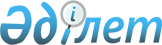 Әлеуметтік-экономикалық даму болжамын әзірлеу қағидалары мен мерзімдерін бекіту туралыҚазақстан Республикасы Ұлттық экономика министрінің 2015 жылғы 8 қаңтардағы № 9 бұйрығы. Қазақстан Республикасының Әділет министрлігінде 2015 жылы 27 наурызда № 10555 тіркелді.
      "Қазақстан Республикасы Бюджет кодексінің 61-бабының 8-тармағына сәйкес БҰЙЫРАМЫН:
      Ескерту. Кіріспе жаңа редакцияда - ҚР Ұлттық экономика министрінің 17.02.2022 № 14 (алғашқы ресми жарияланған күнінен кейін күнтізбелік он күн өткен соң қолданысқа енгізіледі) бұйрығымен.


      1. Қоса берілетін Әлеуметтік-экономикалық даму болжамының қағидалары мен мерзімдері бекітілсін.
      2. Қазақстан Республикасы Ұлттық экономика министрлігінің Макроэкономикалық талдау және болжамдау департаменті Қазақстан Республикасының заңнамасында белгіленген тәртіппен:
      1) осы бұйрықтың Қазақстан Республикасы Әділет министрлігінде мемлекеттік тіркелуін;
      2) Осы бұйрық Қазақстан Республикасы Әділет министрлігінде мемлекеттік тіркелгеннен кейін күнтізбелік он күн ішінде оны мерзімді баспа басылымдарында және "Әділет" ақпараттық-құқықтық жүйесінде ресми жариялауға жіберуді қамтамасыз етсін.
      3. "Әлеуметтік-экономикалық даму болжамы бөлімдерінің құрылымын, республиканың және өңірдің әлеуметтік-экономикалық дамуының болжамды параметрлерін есептеуге қажетті көрсеткіштердің нысандарын, тізбесін бекіту туралы" Қазақстан Республикасы Экономика және бюджеттік жоспарлау министрінің 2014 жылғы 21 сәуірдегі № 107 бұйрығының (нормативтік құқықтық актілердің мемлекеттік тіркеу тізілімінде № 9462 тіркелген, "Әділет" ақпараттық-құқықтық жүйесінде 2014 жылдың 28 мамырда жарияланған) күші жойылды деп танылсын.
      4. Осы бұйрықтың орындалуын бақылау жетекшілік ететін Қазақстан Республикасының Ұлттық экономика вице-министріне жүктелсін.
      5. Осы бұйрық оның ресми жарияланған күнінен кейін күнтізбелік он күн өткен соң қолданысқа енгізіледі.
      "КЕЛІСІЛДІ"   
      Қазақстан Республикасы   
      Ұлттық Банкінің   
      басқарма төрағасы   
      ___________Қ. Келімбетов   
      2015 жыл 30 қаңтар
      "КЕЛІСІЛДІ"   
      Қазақстан Республикасының   
      Ауыл шарушылығы министрі   
      ___________А. Мамытбеков   
      2015 жыл 24 ақпан
      "КЕЛІСІЛДІ"   
      Қазақстан Республикасының   
      Білім және ғылым министрі   
      ___________А. Сәрінжіпов   
      2015 жыл 14 қаңтар
      "КЕЛІСІЛДІ"   
      Қазақстан Республикасының   
      Денсаулық сақтау және   
      әлеуметтік даму министрі   
      ___________Т. Дүйсенова   
      2015 жыл 3 ақпан
      "КЕЛІСІЛДІ"   
      Қазақстан Республикасының   
      Инвестициялар және даму   
      министрі   
      ___________Ә. Исекешов   
      2015 жыл 16 ақпан
      "КЕЛІСІЛДІ"   
      Қазақстан Республикасының   
      Қаржы министрі   
      ___________Б. Сұлтанов   
      2015 жыл 26 ақпан
      "КЕЛІСІЛДІ"   
      Қазақстан Республикасының   
      Ішкі істер министрі   
      ___________Қ. Қасымов   
      2015 жыл 13 қаңтар
      "КЕЛІСІЛДІ"   
      Қазақстан Республикасының   
      Мәдениет және спорт министрі   
      ___________А. Мұхамедиұлы   
      2015 жыл 15 қаңтар
      "КЕЛІСІЛДІ"   
      Қазақстан Республикасының   
      Энергетика министрі   
      ___________В. Школьник   
      2015 жыл
      "КЕЛІСІЛДІ"   
      Қазақстан Республикасы   
      Мемлекеттік қызмет істері және   
      сыбайлас жемқорлыққа қарсы   
      іс-қимыл агенттігінің төрағасы   
      ___________Қ. Қожамжаров   
      2015 жыл 6 ақпан Әлеуметтік-экономикалық даму болжамын әзірлеу қағидалары мен мерзімдері
      Ескерту. Қағидалар мен мерзімдері жаңа редакцияда – ҚР Ұлттық экономика министрінің 06.02.2018 № 39 (ресми жарияланған күнінен кейін күнтізбелік он күн өткен соң қолданысқа енгізіледі) бұйрығымен. 1-тарау. Жалпы ережелер
      1. Осы Әлеуметтік-экономикалық даму болжамын әзірлеу қағидалары мен мерзімдері (бұдан әрі – Қағидалар) Қазақстан Республикасы Бюджет кодексінің 61-бабына сәйкес әзірленді.
      Ескерту. 1-тармақ жаңа редакцияда - ҚР Ұлттық экономика министрінің 17.02.2022 № 14 (алғашқы ресми жарияланған күнінен кейін күнтізбелік он күн өткен соң қолданысқа енгізіледі) бұйрығымен.


      2. Қағидалар Қазақстан Республикасының, облыстың, республикалық маңызы бар қаланың, астананың әлеуметтік-экономикалық дамуының болжамды параметрлерін есептеу үшін қажетті Әлеуметтік-экономикалық даму болжамы бөлімдерінің құрылымын, көрсеткіштердің нысанын, тізбесін әзірлеу тәртібі мен мерзімдерін, оны әзірлеу кезінде орталық және жергілікті атқарушы органдардың, басқа ұйымдардың өзара іс-қимыл жасау тетіктерін айқындайды.
      3. Әлеуметтік-экономикалық даму болжамы Қазақстан Республикасындағы мемлекеттік жоспарлау жүйесінің құжаттары, Қазақстан Республикасы Президентінің елдегі жағдай мен Республиканың ішкі және сыртқы саясатының негізгі бағыттары туралы Қазақстан халқына жыл сайынғы Жолдауы ескеріле отырып, жылжымалы негізде бес жылдық кезеңге жыл сайын әзірленеді.
      Ескерту. 3-тармақ жаңа редакцияда - ҚР Ұлттық экономика министрінің м.а. 25.08.2022 № 60 (алғашқы ресми жарияланған күнінен кейін күнтізбелік он күн өткен соң қолданысқа енгізіледі) бұйрығымен.


      4. Жоспарлы кезеңнің екінші және үшінші жылдарына арналған бюджет параметрлерінің болжамы индикативті сипатта болады және әлеуметтік-экономикалық даму болжамының өзгерістері, бюджет мониторингі мен нәтижелердің бағалануы, басқа да ішкі және сыртқы факторлар ескеріле отырып, бюджет параметрлерінің кезекті жоспарлы кезеңге арналған болжамын әзірлеу кезінде нақтылануы мүмкін.
      5. Әлеуметтік-экономикалық даму болжамы мемлекеттік басқарудың республикалық деңгейінде және облыс, республикалық маңызы бар қала, астана деңгейінде әзірленеді.
      6. Әлеуметтік-экономикалық даму болжамын тиісінше мемлекеттік жоспарлау жөніндегі орталық уәкілетті орган және облыстың, республикалық маңызы бар қаланың, астананың мемлекеттік жоспарлау жөніндегі жергілікті уәкілетті органы әзірлейді және Қазақстан Республикасының Үкiметi немесе облыстың, республикалық маңызы бар қаланың, астананың жергілікті атқарушы органы (әкімдік) мақұлдайды және ол бұқаралық ақпарат құралдарында жариялануға жатады.
      7. Қазақстан Республикасының әлеуметтік-экономикалық даму болжамы мемлекеттік органның даму жоспарын, жоспарлы кезеңге арналған республикалық бюджетті, облыстың, республикалық маңызы бар қаланың, астананың әлеуметтік-экономикалық даму болжамын әзірлеу үшін негіз болып табылады.
      Ескерту. 7-тармақ жаңа редакцияда - ҚР Ұлттық экономика министрінің 17.02.2022 № 14 (алғашқы ресми жарияланған күнінен кейін күнтізбелік он күн өткен соң қолданысқа енгізіледі) бұйрығымен.


      8. Облыстың, республикалық маңызы бар қаланың, астананың әлеуметтік-экономикалық даму болжамы облыстың, ресубликалық маңызы бар қаланың, астананың, ауданның (облыстық маңызы бар қаланың), аудандық маңызы бар қаланың, ауылдың, кенттің, ауылдық округтің жергілікті бюджеттерін әзірлеу үшін негіз болып табылады.
      Ескерту. 8-тармақ жаңа редакцияда - ҚР Ұлттық экономика министрінің 17.02.2022 № 14 (алғашқы ресми жарияланған күнінен кейін күнтізбелік он күн өткен соң қолданысқа енгізіледі) бұйрығымен.


      9. Әлеуметтік-экономикалық даму көрсеткіштерінің болжамы экономиканы дамытудың ішкі және сыртқы шарттарының өзгерістері ескеріле отырып нақтылануы мүмкін. 2-тарау. Әлеуметтік-экономикалық даму болжамының құрылымы
      10. Мемлекеттік басқарудың республикалық деңгейінде әзірленетін әлеуметтік-экономикалық даму болжамы мынадай бөлімдерден тұрады:
      1) экономиканы дамытудың сыртқы және ішкі жағдайлары;
      2) бес жылдық кезеңге арналған экономикалық саясаттың, оның ішінде салық-бюджет саясатының мақсаттары мен басымдықтары;
      3) бес жылдық кезеңге арналған экономикалық саясаттың, оның ішінде салық-бюджет саясатының негізгі бағыттары;
      4) бесжылдық кезеңге арналған Қазақстан Республикасыныңәлеуметтік-экономикалық даму көрсеткіштерінің болжамы осы Қағидаларға 1-қосымшаның 1-нысанына сәйкес;
      5) мемлекеттік қаржының тұрақтылын бағалау;
      6) ішкі және сыртқы үкіметтік борыштың жоспарлы кезеңге арналған болжамы;
      7) осы Қағидаларға 1-қосымшаға сәйкес 2-нысан бойынша Қазақстан Республикасы Ұлттық қорының, Әлеуметтік медициналық сақтандыру қорының, Мемлекеттік әлеуметтік сақтандыру қорының және Жәбірленушілерге өтемақы қорының (бұдан әрі – Қорлар), мемлекеттік және республикалық бюджеттердің, тиісті бюджеттің тапшылығы (профициті) мен мұнайға қатысты емес тапшылығының (профицитінің) қаражатын ескере отырып шоғырландырылған бюджеттің түсімдері мен шығыстарының болжамын қамтитын, жоспарлы кезеңге арналған бюджеттік параметрлердің болжамы;
      8) Қазақстан Республикасы Ұлттық қорының түсімдері мен шығыстарының жоспарлы кезеңге арналған болжамы;
      9) жалпыұлттық басымдықтарды іске асыруға бағытталған жаңа шығыстар бастамалары;
      10) алып тасталды - ҚР Ұлттық экономика министрінің 10.03.2021 № 20 (алғашқы ресми жарияланған күнінен кейін күнтізбелік он күн өткен соң қолданысқа енгізіледі) бұйрығымен.

      Ескерту. 10-тармаққа өзгерістер енгізілді - ҚР Ұлттық экономика министрінің 10.03.2021 № 20 (алғашқы ресми жарияланған күнінен кейін күнтізбелік он күн өткен соң қолданысқа енгізіледі); 17.02.2022 № 14 (алғашқы ресми жарияланған күнінен кейін күнтізбелік он күн өткен соң қолданысқа енгізіледі); 25.08.2022 № 60 (алғашқы ресми жарияланған күнінен кейін күнтізбелік он күн өткен соң қолданысқа енгізіледі) бұйрықтарымен.


      11. Қазақстан Республикасының әлеуметтік-экономикалық дамуының болжамды параметрлерін есептеу үшін қажетті Әлеуметтік-экономикалық даму болжамы бөлімдерінің құрылымы, көрсеткіштердің тізбесі, сондай-ақ жауапты орындаушылар осы Қағидаларға 2, 3-қосымшаларға сәйкес нысандар бойынша айқындалады.
      12. Облыстың, республикалық маңызы бар қаланың, астананың деңгейінде әзірленетін әлеуметтік-экономикалық даму болжамы мынадай бөлімдерден тұрады:
      1) облыстың, республикалық маңызы бар қаланың, астананың әлеуметтік-экономикалық даму үрдістері мен басымдықтары;
      2) облыстың, республикалық маңызы бар қаланың, астананыңәлеуметтік-экономикалық даму көрсеткіштерінің болжамы осы Қағидаларға 4-қосымшаның 1, 2-нысандарына сәйкес;
      3) облыстың (аудандар (облыстық маңызы бар қалалар), аудандық маңызы бар қала, ауылдар, кенттер, ауылдық округтер бөлінісінде), республикалық маңызы бар қаланың, астананың бюджет түсімдері мен шығыстарының болжамын қамтитын облыстың, республикалық маңызы бар қаланың, астананың бюджет параметрлерінің болжамы осы Қағидаларға 4-қосымшаның 3-нысанына сәйкес;
      4) облыстың, республикалық маңызы бар қаланың, астананыңәлеуметтік-экономикалық даму басымдықтарын іске асыруға бағытталған шығыстардың жаңа бастамалары;
      5) облыстың, республикалық маңызы бар қаланың, астананың басым бюджеттік инвестициялар тізбесі осы Қағидаларға 4-қосымшаның 4-нысанына сәйкес.
      Ескерту. 12-тармаққа өзгеріс енгізілді - ҚР Ұлттық экономика министрінің м.а. 25.08.2022 № 60 (алғашқы ресми жарияланған күнінен кейін күнтізбелік он күн өткен соң қолданысқа енгізіледі) бұйрығымен.


      13. Облыстың, республикалық маңызы бар қаланың, астананың әлеуметтік-экономикалық дамуының болжамды параметрлерін есептеу үшін қажетті Әлеуметтік-экономикалық даму болжамы бөлімдерінің құрылымы, көрсеткіштердің тізбесі осы Қағидаларға 2, 5-қосымшаларға сәйкес нысандар бойынша айқындалады.
      14. Ауданның (облыстық маңызы бар қаланың) әлеуметтік-экономикалық даму көрсеткіштері және ауданның (облыстық маңызы бар қаланың), аудандық маңызы бар қаланың, ауылдың, кенттің, ауылдық округтің бюджеттік параметрлері аудандар (облыстық маңызы бар қалалар) және аудандық маңызы бар қалалар, ауылдар, кенттер, ауылдық округтер бөлінісінде облыстың әлеуметтік-экономикалық даму болжамының құрамында көрсетіледі. 
      15. Мемлекеттік жоспарлау жөніндегі орталық уәкілетті орган (облыстың, республикалық маңызы бар қаланың, астананың мемлекеттік жоспарлау жөніндегі жергілікті уәкілетті орган) әлеуметтік-экономикалық дамудың және бюджеттік параметрлердің қосымша болжамдық көрсеткіштерін енгізуі мүмкін. 3-тарау. Мемлекеттік басқарудың республикалық деңгейінде әлеуметтік-экономикалық даму болжамын әзірлеу тәртібі
      16. Қазақстан Республикасының әлеуметтік-экономикалық даму болжамын әзірлеуді мемлекеттік жоспарлау жөніндегі орталық уәкілетті орган екі кезеңде жүзеге асырады.
      17. Бірінші кезеңде Қазақстан Республикасының әлеуметтік-экономикалық даму көрсеткіштерінің сценарийлік болжамын және әлеуметтік-экономикалық саясатының басымдықтарын әзірлеу арқылы елдің әлеуметтік-экономикалық даму болжамының жолбасы қалыптастырылады:
      1) Қорлар жоспарланатын кезеңнің алдындағы жылдың 10 наурызынан кешіктірмей, орталық мемлекеттік органға осы Қағидаларға 3-қосымшаға сәйкес нысандар бойынша әлеуметтік-экономикалық даму болжамы бөлімдерінің құрылымына, нысандарына және көрсеткіштерінің тізбесіне сәйкес жоспарлы кезеңге арналған көрсеткіштердің болжамын және қаражаттың түсімдері мен шығыстары (төлемдері) бойынша түсіндірме жазбаны ұсынады;
      2) орталық атқарушы және басқа да мемлекеттік органдар жоспарланатын кезеңнің алдындағы жылдың 15 наурызынан кешіктірмей мемлекеттік жоспарлау жөніндегі орталық уәкілетті органға көрсеткіштер болжамын және республиканың әлеуметтік-экономикалық даму болжамының бөлімдеріне ұсыныстарды әлеуметтік-экономикалық даму болжамы көрсеткіштерінің бөлім құрылымына, нысандары мен тізбесіне сәйкес осы Қағидаларға 3-қосымшасына сәйкес нысандар бойынша ұсынады;
      3) мемлекеттік жоспарлау жөніндегі орталық уәкілетті орган орталық атқарушы және басқа да мемлекеттік органдардан алынған ақпараттың негізінде жоспарланатын кезеңнің алдыңғы жылдың 1 сәуірінен кешіктірмей алдағы жоспарланған кезеңге арналған әлеуметтік-экономикалық даму көрсеткіштерінің сценарийлік болжамын әзірлейді және оны бюджеттік жоспарлау жөніндегі орталық уәкілетті органға және Қазақстан Республикасының Ұлттық Банкіне жолдайды;
      4) бюджеттік жоспарлау жөніндегі орталық уәкілетті орган республиканың әлеуметтік-экономикалық даму көрсеткіштерінің сценарийлік болжамының негізінде жоспарланатын кезеңнің алдындағы жылдың 10 сәуірінен кешіктірмей мемлекеттік жоспарлау жөніндегі орталық уәкілетті органға бюджеттік кредиттерді өтеудің, мемлекеттің қаржы активтерін сатудан түсетін түсімдердің сценарийлік болжамын жолдайды;
      5) Қазақстан Республикасының Ұлттық Банкі республиканың әлеуметтік-экономикалық даму көрсеткіштерінің сценарийлік болжамы негізінде жоспарланатын кезеңнің алдындағы жылдың 10 сәуірінен кешіктірмей мемлекеттік жоспарлау жөніндегі орталық уәкілетті органға әлеуметтік-экономикалық даму болжамының жобасын әзірлеу үшін қажетті ақша-кредит саясатының және төлем теңгерімі көрсеткіштерінің сценарийлік болжамын жолдайды;
      6) мемлекеттік жоспарлау жөніндегі орталық уәкілетті орган орталық атқарушы және басқа да мемлекеттік органдардан алынған ақпараттың негізінде бірінші кезеңдегі Қазақстан Республикасының әлеуметтік-экономикалық даму болжамының жобасын қалыптастырады және жоспарланатын кезеңнің алдындағы жылдың 15 сәуірінен кешіктірмей Республикалық бюджет комиссиясының қарауына енгізеді;
      7) мемлекеттік жоспарлау жөніндегі орталық уәкілетті орган бірінші кезеңдегі Қазақстан Республикасының әлеуметтік-экономикалық даму болжамының жобасын Республикалық бюджет комиссиясы мақұлдағаннан кейін Қазақстан Республикасының Жоғары аудиторлық палатасына жолдайды және 3 (үш) жұмыс күні ішінде бұқаралық ақпарат құралдарында жариялайды.
      Ескерту. 17-тармақ жаңа редакцияда - ҚР Ұлттық экономика министрінің м.а. 25.08.2022 № 60 (алғашқы ресми жарияланған күнінен кейін күнтізбелік он күн өткен соң қолданысқа енгізіледі); өзгеріс енгізілді – ҚР Ұлттық экономика министрінің 31.01.2023 № 13 (алғашқы ресми жарияланған күнінен кейін күнтізбелік он күн өткен соң қолданысқа енгізіледі) бұйрықтарымен.


      18. Екінші кезеңде Қазақстан Республикасының әлеуметтік-экономикалық даму болжамы жобасының көрсеткіштер болжамын нақтылау және бөлімдерін өзектілендіру жүргізіліде:
      1) Қорлар жоспарланатын кезеңнің алдындағы жылдың 10 шілдесінен кешіктірмей, орталық мемлекеттік органға осы Қағидаларға 3-қосымшаға сәйкес нысандар бойынша құжат бөлімдерінің құрылымына, нысандарына және көрсеткіштерінің тізбесіне сәйкес көрсеткіштердің нақтыланған болжамын (жоспарлы кезеңге арналған қаражат түсімдері мен шығыстары бойынша түсіндірме жазбаны қоса алғанда) ұсынады;
      2) орталық атқарушы және басқа да мемлекеттік органдар бөлімдердің құрылымына, құжаттардың нысандары мен көрсеткіштердің тізбесіне сәйкес осы Қағидаларға 3-қосымшаға сәйкес нысандар бойынша жоспарланатын кезеңнің алдынғы жылдың 15 шілдесінен кешіктірмей мемлекеттік жоспарлау жөніндегі орталық уәкілетті органға нақтыланған көрсеткіштер болжамын және Қазақстан Республикасының әлеуметтік-экономикалық даму болжамының бөлімдеріне ақпаратты ұсынады;
      3) мемлекеттік жоспарлау жөніндегі орталық уәкілетті орган орталық атқарушы және басқа да мемлекеттік органдардан алынған ақпараттың негізінде жоспарланатын кезеңнің алдындағы жылдың 20 шілдесінен кешіктірмей әлеуметтік-экономикалық даму көрсеткіштерінің сценарийлік болжамын нақтылайды және оны бюджеттік жоспарлау жөніндегі уәкілетті органға және Қазақстан Республикасының Ұлттық Банкіне жолдайды;
      4) бюджеттік жоспарлау жөніндегі орталық уәкілетті орган республиканың әлеуметтік-экономикалық даму көрсеткіштерінің сценарийлік болжамының негізінде жоспарланатын кезеңнің алдындағы жылдың 28 шілдесінен кешіктірмей мемлекеттік жоспарлау жөніндегі орталық уәкілетті органға бюджеттік кредиттерді өтеудің, мемлекеттің қаржы активтерін сатудан түсетін түсімдердің нақтыланған сценарийлік болжамын жолдайды;
      5) Қазақстан Республикасының Ұлттық Банкі республиканың әлеуметтік-экономикалық даму көрсеткіштерінің сценарийлік болжамы негізінде жоспарланатын кезеңнің алдындағы жылдың 28 шілдесінен кешіктірмей мемлекеттік жоспарлау жөніндегі орталық уәкілетті органға әлеуметтік-экономикалық даму болжамын әзірлеу үшін қажетті ақша-кредит саясаты мен төлем теңгерімі көрсеткіштерінің нақтыланған сценарийлік болжамын жолдайды;
      6) мемлекеттік жоспарлау жөніндегі орталық уәкілетті орган орталық атқарушы және басқа да мемлекеттік органдардан алынған ақпараттың, сондай-ақ жоспарланатын кезеңнің алдындағы есепті кезеңдегі ресми есептік деректердің негізінде жоспарланатын кезеңнің алдындағы жылдың 1 тамызынан кешіктірмей екінші кезеңде әлеуметтік-экономикалық даму көрсеткіштерінің болжамын қалыптастырады;
      7) мемлекеттік жоспарлау жөніндегі орталық уәкілетті орган жоспарланатын кезеңнің алдындағы жылдың 15 тамызынан кешіктірмей екінші кезеңдегі Қазақстан Республикасының әлеуметтік-экономикалық даму болжамының жобасын қалыптастырады және Республикалық бюджет комиссиясының қарауына енгізеді, Қазақстан Республикасының Жоғары аудиторлық палатасына жолдайды;
      8) Қазақстан Республикасының әлеуметтік-экономикалық даму болжамының жобасы Республикалық бюджет комиссиясы мақұлдағаннан кейін 3 (үш) жұмыс күні ішінде Қазақстан Республикасы Үкіметінің қарауына енгізіледі;
      9) Қазақстан Республикасының Үкіметі мақұлдаған Қазақстан Республикасының әлеуметтік-экономикалық даму болжамы бір мезгілде Қазақстан Республикасы Үкіметінің Қазақстан Республикасының Парламентіне енгізуімен қатар бұқаралық ақпарат құралдарында жарияланады.
      Ескерту. 18-тармақ жаңа редакцияда - ҚР Ұлттық экономика министрінің м.а. 25.08.2022 № 60 (алғашқы ресми жарияланған күнінен кейін күнтізбелік он күн өткен соң қолданысқа енгізіледі); өзгеріс енгізілді – ҚР Ұлттық экономика министрінің 31.01.2023 № 13 (алғашқы ресми жарияланған күнінен кейін күнтізбелік он күн өткен соң қолданысқа енгізіледі) бұйрықтарымен.

 4-тарау. Облыстың, республикалық маңызы бар қаланың, астананың деңгейінде әлеуметтік-экономикалық даму болжамын әзірлеу тәртібі
      19. Облыстың, республикалық маңызы бар қаланың, астананың әлеуметтік-экономикалық даму болжамын әзірлеуді облыстың, республикалық маңызы бар қаланың, астананың мемлекеттік жоспарлау жөніндегі уәкілетті органы екі кезеңде жүзеге асырады.
      20. Бірінші кезеңде облыстың, республикалық маңызы бар қаланың, астананың әлеуметтік-экономикалық даму болжамының жобасын әзірлеу жүзеге асырылады:
      1) облыстың (аудан (облыстық маңызы бар қала), аудандық маңызы бар қала, ауыл, кент, ауылдық округ әкімінің аппараты), республикалық маңызы бар қаланың, астананың атқарушы органдары және аудандардың (облыстық маңызы бар қаланың) мемлекеттік жоспарлау жөніндегі уәкілетті органдары облыстың, республикалық маңызы бар қаланың, астананың әлеуметтік-экономикалық даму болжамы бөлімдерінің құрылымына және көрсеткіштер тізбесіне сәйкес осы Қағидаларға 2, 5-қосымшаларға сәйкес нысандар бойынша жоспарланатын кезеңнің алдындағы жылдың 15 сәуірінен кешіктірмей облыстың, республикалық маңызы бар қаланың, астананың мемлекеттік жоспарлау жөніндегі уәкілетті органына облыстың, республикалық маңызы бар қаланың, астананың әлеуметтік-экономикалық даму көрсеткіштерінің бөлімдеріне келісілген ұсыныстар мен нақтыланған болжам ұсынады;
      2) облыстың, республикалық маңызы бар қаланың, астананың мемлекеттік жоспарлау жөніндегі уәкілетті органы аудандардың (облыстық маңызы бар қалалардың) мемлекеттік жоспарлау жөніндегі уәкілетті органдарынан және облыстың (аудан (облыстық маңызы бар қала), аудандық маңызы бар қала, ауыл, кент, ауылдық округ әкімінің аппараты), республикалық маңызы бар қаланың, астананың атқарушы органдарынан алынған ақпараттың негізінде бірінші кезеңде Республикалық бюджет комиссиясы мақұлдаған Қазақстан Республикасының әлеуметтік-экономикалық даму болжамының жобасына, осы Қағидаларға 2, 4- қосымшаларға сәйкес нысандар бойынша әлеуметтік-экономикалық даму болжамы бөлімдерінің құрылымына, көрсеткіштердің нысандары мен тізбесіне және әлеуметтік-экономикалық дамудың негізгі басымдықтарына сүйене отырып, Облыстың, республикалық маңызы бар қаланың, астананың әлеуметтік-экономикалық даму болжамының жобасын қалыптастырады және жоспарланатын кезеңнің алдындағы жылдың 25 сәуірінен кешіктірмей облыстың, республикалық маңызы бар қаланың, астананың бюджет комиссиясының қарауына енгізеді.
      21. Екінші кезеңде Облыстың, республикалық маңызы бар қаланың, астананың әлеуметтік-экономикалық даму көрсеткіштерінің болжамын нақтылау және болжам жобасының бөлімдерін өзектілендіру жүзеге асырылады:
      1) жоспарланатын кезеңнің алдындағы жылдың қыркүйегінде облыстың, республикалық маңызы бар қаланың, астананың мемлекеттік жоспарлау жөніндегі уәкілетті органы аудандардың (облыстық маңызы бар қалалардың) мемлекеттік жоспарлау жөніндегі уәкілетті органдарының және облыстың (аудан (облыстық маңызы бар қала), аудандық маңызы бар қала, ауыл, кент, ауылдық округ әкімінің аппараты), республикалық маңызы бар қаланың, астананың атқарушы органдарының қатысуымен екінші кезеңде Қазақстан Республикасының Үкіметі мақұлдаған Қазақстан Республикасының әлеуметтік-экономикалық даму болжамының негізінде облыстың, республикалық маңызы бар қаланың, астананың әлеуметтік-экономикалық даму көрсеткіштерінің болжамын нақтылауды жүргізеді;
      2) облыстың (аудан (облыстық маңызы бар қала), аудандық маңызы бар қала, ауыл, кент, ауылдық округ әкімінің аппараты), республикалық маңызы бар қаланың, астананың атқарушы органдары және аудандардың (облыстық маңызы бар қаланың) мемлекеттік жоспарлау жөніндегі уәкілетті органдары облыстың, республикалық маңызы бар қаланың, астананың әлеуметтік-экономикалық даму болжамы бөлімдерінің құрылымына, көрсеткіштердің нысандары мен тізбесіне сәйкес осы Қағидаларға 2, 5-қосымшаларға сәйкес нысандар бойынша жоспарланатын кезеңнің алдындағы жылдың 10 қыркүйегінен кешіктірмей облыстың, республикалық маңызы бар қаланың, астананың мемлекеттік жоспарлау жөніндегі уәкілетті органына облыстың, республикалық маңызы бар қаланың, астананың әлеуметтік-экономикалық даму көрсеткіштерінің бөлімдеріне келісілген ұсыныстар мен нақтыланған болжам ұсынады;
      3) облыстың, республикалық маңызы бар қаланың, астананың мемлекеттік жоспарлау жөніндегі уәкілетті органы облыстың, республикалық маңызы бар қаланың, астананың атқарушы органдарынан және аудандардың (облыстық маңызы бар қаланың) мемлекеттік жоспарлау жөніндегі уәкілетті органдарынан алынған ақпараттың негізінде аудандардың (облыстық маңызы бар қалалардың), аудандық маңызы бар қалалар, ауылдар, кенттер, ауылдық округтер әкімдері аппаратының атқарушы органдарының ұсыныстарын ескере отырып, Облыстың, республикалық маңызы бар қаланың, астананың әлеуметтік-экономикалық даму болжамының жобасын пысықтайды және облыстың, республикалық маңызы бар қаланың, астананың бюджет қаражаты есебінен жергілікті басым бюджеттік инвестициялардың тізбесін қалыптастырады;
      4) облыстың, республикалық маңызы бар қаланың, астананың мемлекеттік жоспарлау жөніндегі уәкілетті органы облыстың, республикалық маңызы бар қаланың, астананың бюджет комиссиясының оң қорытындысын ескере отырып және жоспарланатын кезеңнің алдындағы жылдың 1 қазанынан кешіктірмей облыстың, республикалық маңызы бар қаланың, астананың жергілікті атқарушы органының (әкімдіктің) қарауына енгізеді;
      5) жергілікті басым бюджеттік инвестициялардың тізбесін қоса алғанда, облыстың, республикалық маңызы бар қаланың, астананың әлеуметтік-экономикалық даму болжамын жоспарланатын кезеңнің алдындағы жылдың 10 қазанынан кешіктірмей облыстың, республикалық маңызы бар қаланың, астананың жергілікті атқарушы органы (әкімдік) мақұлдайды;
      6) облыстың, республикалық маңызы бар қаланың, астананың мақұлданған әлеуметтік-экономикалық даму болжамын облыстың, республикалық маңызы бар қаланың, астананың жергілікті атқарушы органы (әкімдік) бір мезгілде тиісті жергілікті өкілдік органға (мәслихат) енгізе отырып, бұқаралық ақпарат құралдарында жариялайды. 5-тарау. Әлеуметтік-экономикалық даму көрсеткіштерінің болжамын нақтылау тәртібі
      22. Қазақстан Республикасының Үкіметі немесе жергілікті атқарушы орган (әкімдік) мақұлдаған Қазақстан Республикасының, облыстың, республикалық маңызы бар қаланың, астананың әлеуметтік-экономикалық даму болжамына өзгерістер енгізу арқылы Қазақстан Республикасының, облыстың, республикалық маңызы бар қаланың, астананың әлеуметтік-экономикалық даму көрсеткіштерін өзгерту әлеуметтік-экономикалық даму болжамын нақтылау болып табылады.
      23. Әлеуметтік-экономикалық даму болжамын нақтылау жалпы ішкі және өңірлік өнім бойынша есептік деректер жаңартылған, сондай-ақ экономиканы дамытудың сыртқы және ішкі талаптары өзгерген жағдайларда жүзеге асырылады.
      24. Мақұлданған әлеуметтік-экономикалық даму болжамына өзгерістер енгізуді Республикалық бюджет комиссиясы немесе облыстың, республикалық маңызы бар қаланың, астананың бюджет комиссиясы қарайды, Қазақстан Республикасының Үкіметі немесе облыстың, республикалық маңызы бар қаланың, астананың жергілікті атқарушы органы (әкімдік) мақұлдайды және ол бұқаралық ақпарат құралдарында жариялануға тиіс.
      25. Әлеуметтік-экономикалық даму болжамын нақтылау кезінде тиісті мемлекеттік басқару деңгейлерінде екінші кезеңде әлеуметтік-экономикалық даму болжамын әзірлеу және мақұлдау жөніндегі осы Қағидаларда белгіленген талаптар сақталады.
      Ескерту. 25-тармақ жаңа редакцияда - ҚР Ұлттық экономика министрінің 10.03.2021 № 20 (алғашқы ресми жарияланған күнінен кейін күнтізбелік он күн өткен соң қолданысқа енгізіледі) бұйрығымен.

 6-тарау. Әлеуметтік-экономикалық даму болжамын әзірлеуді әдіснамалық қамтамасыз ету
      26. Әлеуметтік-экономикалық даму болжамын әзірлеу кезінде орталық және жергілікті атқарушы органдардың, басқа да мемлекеттік ұйымдардың қызметін әдіснамалық басқаруды және үйлестіруді мемлекеттік жоспарлау жөніндегі орталық уәкілетті орган жүзеге асырады.
      27. Облыстың, республикалық маңызы бар қаланың, астананың әлеуметтік-экономикалық даму болжамын әзірлеу кезінде облыстардың (аудандардың (облыстық маңызы бар қаланың), аудандық маңызы бар қалалар, ауылдар, кенттер, ауылдық округтер әкімдері аппаратының), республикалық маңызы бар қалалардың, астананың атқарушы органдарының қызметін үйлестіруді облыстың, республикалық маңызы бар қаланың, астананың мемлекеттік жоспарлау жөніндегі уәкілетті органы жүзеге асырады.
      Ескерту. 27-тармақ жаңа редакцияда - ҚР Ұлттық экономика министрінің 10.03.2021 № 20 (алғашқы ресми жарияланған күнінен кейін күнтізбелік он күн өткен соң қолданысқа енгізіледі) бұйрығымен.


      Ескерту. 1-қосымша жаңа редакцияда - ҚР Ұлттық экономика министрінің м.а. 25.08.2022 № 60 (алғашқы ресми жарияланған күнінен кейін күнтізбелік он күн өткен соң қолданысқа енгізіледі) бұйрығымен.
      1-нысан 1. Бес жылдық кезеңге арналған Қазақстан Республикасының әлеуметтік-экономикалық даму көрсеткіштерінің болжамы
      2-нысан 2. Қазақстан Республикасының бюджеттік параметрлері мен Ұлттық қорының жоспарлы кезеңге арналған болжамы
      миллиард теңге
      Ескерту. 2-қосымша жаңа редакцияда - ҚР Ұлттық экономика министрінің м.а. 25.08.2022 № 60 (алғашқы ресми жарияланған күнінен кейін күнтізбелік он күн өткен соң қолданысқа енгізіледі) бұйрығымен.
      1-нысан Қазақстан Республикасының әлеуметтік-экономикалық даму болжамы бөлімдерінің құрылымы
      2-нысан Облыстың, республикалық маңызы бар қаланың, астананың әлеуметтік-экономикалық даму болжамы бөлімдерінің құрлымы Қазақстан Республикасының әлеуметтік-экономикалық дамуының болжамды параметрлерін есептеу үшін қажетті ақпараттар мен көрсеткіштердің нысандары және тізбесі
      Ескерту. 3-қосымша жаңа редакцияда – ҚР Ұлттық экономика министрінің 31.01.2023 № 13 (алғашқы ресми жарияланған күнінен кейін күнтізбелік он күн өткен соң қолданысқа енгізіледі) бұйрығымен.
      1-нысан
      1. Бес жылдық кезеңге арналған Қазақстан Республикасының әлеуметтік-экономикалық даму болжамы шеңберінде әлеуметтік-экономикалық саясаттың негізгі бағыттарын қалыптастыру үшін қажетті ақпараттар тізбесі
      2-нысан
      2. Қазақстан Республикасының әлеуметтік-экономикалық дамуының болжамды параметрлерін есептеуге қажетті көрсеткіштер тізбесі
      3-нысан
      3. Қазақстан Республикасының бюджеті мен Ұлттық қорының жоспарлы кезеңге арналған параметрлер тізбесі
      миллиард теңге
      4-нысан
      4. Пайдалану бағыттары бойынша негізгі капиталға салынған инвестициялар болжамы
      миллиард теңге
      5-нысан
      5. Қазақстан Республикасының макроэкономикалық даму көрсеткіштерінің болжамын әзірлеу үшін жауапты мемлекеттік органдарға арналған басымдықтар мен әлеуметтік-экономикалық саясаттың және салалардың даму көрсеткіштерінің негізгі бағыттарын қалыптастыру үшін ақпарат ұсыну бойынша ұсынымдар
      1. Әлеуметтік-экономикалық саясатты қалыптастыру
      Жетекшілік ететін саладағы (аядағы) мемлекеттік саясатты қалыптастыруға және іске асыруға уәкілетті жауапты мемлекеттік орган алдағы жоспарланатын (бес жылдық) кезеңге арналған салаларды дамытудың басымдықтарын және негізгі бағыттарын қалыптастырады.
      Жетекшілік ететін саладағы мемлекеттік саясаттың басымдықтары және негізгі бағыттары Қазақстан Республикасындағы мемлекеттік жоспарлау жүйесінің құжаттарында, Мемлекет басшысының, Қазақстан Республикасы Үкіметінің тапсырмаларында, Қазақстан Республикасы Президентінің Қазақстан халқына жыл сайынғы жолдауларында айқындалған саясатқа сәйкес келтіру қажет.
      Ақпаратта, алдағы жоспарланатын (бесжылдық) кезеңге арналған міндеттерді, нысаналы индикаторларды, міндеттер нәтижелерінің көрсеткіштерін және жоспарланатын кезеңнің соңына қарай нысаналы көрсеткіштерге қол жеткізуді көрсете отырып, осы салада іске асырылатын тұжырымдамалар, ұлттық жобалар мен мемлекеттік бағдарламалар көрсетіледі.
      Сондай-ақ ақпаратта жоспарланатын және іске асырылатын шараларды, жобаларды, алдағы жоспарланатын (бесжылдық) кезеңнің соңына қарай нысаналы көрсеткіштерге қол жеткізуді көрсете отырып, жетекшілік ететін саладағы саясаттың басымдықтары мен негізгі бағыттары көрсетіледі.
      Салаларды дамыту басымдықтары алдағы жоспарланатын (бесжылдық) кезеңге арналған Әлеуметтік-экономикалық даму болжамы шеңберінде мақұлданған әлеуметтік-экономикалық саясаттың негізгі жалпыұлттық басымдықтары мен бағыттарына сәйкес келмеген кезде салалық жобалар мемлекеттік бюджеттен қаржыландырумен қамтамасыз етілмейді.
      2. Орта мерзімді (бес жылдық) кезеңге арналған салаларды дамытудың болжамды көрсеткіштерін әзірлеу
      Алдағы жоспарланатын (бес жылдық) кезеңге жетекшілік ететін саланы дамытудың болжамды көрсеткіштерін әзірлеуге жауапты мемлекеттік органдар іске асырылатын жобалар мен тапсырмалардың төмендеу немесе өсу факторларын, себептерін көрсете отырып, алдағы жоспарланатын (бес жылдық) кезеңге әрбір болжанатын көрсеткіштің күтілетін төмендеуі және (немесе) ұлғаюы бойынша жазбаша негіздеме ұсынады.
      Ақпарат барынша қысқаша, қазақ және орыс тілдерінде баяндалады.
      Ескертпе:
      аббревиатуралардың және қысқартылған сөздердің толық жазылуы:
      Ескерту. 4-қосымша жаңа редакцияда - ҚР Ұлттық экономика министрінің 17.02.2022 № 14 (алғашқы ресми жарияланған күнінен кейін күнтізбелік он күн өткен соң қолданысқа енгізіледі) бұйрығымен.
      1-нысан 1. Бес жылдық кезеңге арналған облыстың, республикалық маңызы бар қаланың, астананың әлеуметтік-экономикалық даму көрсеткіштерінің болжамы
      2-нысан 2. __________________ ауданның, облыстық маңызы бар қаланың әлеуметтік-экономикалық даму болжамы
      миллион теңге
      3-нысан 3. Жоспарлы кезеңге арналған облыстың, республикалық маңызы бар қаланың, астананың бюджетік параметрлерінің болжамы
      миллион теңге
      4-нысан 4. Басым бағыттар бөлінісінде жоспарлы кезеңге арналған жергілікті басым бюджеттік инвестиялар тізбесі
      Ескерту. 5-қосымша жаңа редакцияда - ҚР Ұлттық экономика министрінің 17.02.2022 № 14 (алғашқы ресми жарияланған күнінен кейін күнтізбелік он күн өткен соң қолданысқа енгізіледі) бұйрығымен.
      1-нысан 1. Бес жылдық кезеңге арналған облыстың, республикалық маңызы бар қаланың, астананың әлеуметтік-экономикалық дамуының болжамды параметрлерін есептеуге қажетті көрсеткіштер тізбесі
      2-нысан 2. Жоспарлы кезеңге арналған облыстың, республикалық маңызы бар қаланың, астананың бюджеттік параметрлерінің болжамы
      мың теңге
					© 2012. Қазақстан Республикасы Әділет министрлігінің «Қазақстан Республикасының Заңнама және құқықтық ақпарат институты» ШЖҚ РМК
				
      Министр

Е. Досаев
Қазақстан Республикасының
Ұлттық экономика министрінің
2015 жылғы 8 қаңтардағы
№ 9 бұйрығымен
бекітілгенӘлеуметтік-экономикалық даму 
болжамын әзірлеу қағидалары
мен мерзімдеріне
1-қосымша
Р/с
№

Көрсеткіштің атауы

1-ші жоспарланатын жылдың алдындағы ағымдағы жыл

Болжанатын кезең жылы

1-ші

2-ші

3-ші

4-ші

5-ші

Бағалау

Болжам

1
2
3
4
5
6
7
8
1.
ЖІӨ, миллиард теңге
2.
ЖІӨ-нің нақты өзгеруі, алдыңғы жылға қарағанда %-бен
3.
ЖІӨ, есептік бағам бойынша миллиард АҚШ доллары
4.
Халықтың жан басына шаққандағы ЖІӨ, есептік бағам бойынша АҚШ доллары
Экономика салаларының ЖҚҚ НКИ
Экономика салаларының ЖҚҚ НКИ
Экономика салаларының ЖҚҚ НКИ
Экономика салаларының ЖҚҚ НКИ
Экономика салаларының ЖҚҚ НКИ
Экономика салаларының ЖҚҚ НКИ
Экономика салаларының ЖҚҚ НКИ
Экономика салаларының ЖҚҚ НКИ
5.
Ауыл, орман және балық шаруашылығы, алдыңғы жылға қарағанда %-бен
6.
Өнеркәсіп, алдыңғы жылға қарағанда %-бен
7.
Тау-кен өндіру өнеркәсібі және карьерлерді игеру, алдыңғы жылға қарағанда %-бен
8.
Шикі мұнай өндіру, миллион тонна
9.
Мұнайдың әлемдік бағасы (Brent қоспасы), жылына орташа есеппен бір баррелі үшін АҚШ доллары
10.
Өңдеу өнеркәсібі, алдыңғы жылға қарағанда %-бен
11.
Құрылыс, алдыңғы жылға қарағанда %-бен
12.
Көлік және қоймалау, алдыңғы жылға қарағанда %-бен
13.
Ақпарат және байланыс, алдыңғы жылға қарағанда %-бен
14.
Көтерме және бөлшек саудада сату; автомобильдер мен мотоциклдерді жөндеу, алдыңғы жылға қарағанда %-бен
Ақша-кредит саясатының көрсеткіштері
Ақша-кредит саясатының көрсеткіштері
Ақша-кредит саясатының көрсеткіштері
Ақша-кредит саясатының көрсеткіштері
Ақша-кредит саясатының көрсеткіштері
Ақша-кредит саясатының көрсеткіштері
Ақша-кредит саясатының көрсеткіштері
Ақша-кредит саясатының көрсеткіштері
15.
Экономикаға ЕДБ кредиттері, миллиард теңге, кезеңнің соңына
16.
Резиденттердің депозиттері, миллиард теңге, кезеңнің соңына
17.
Инфляция, кезең соңына %-бен
Төлем теңгерімінің көрсеткіштері
Төлем теңгерімінің көрсеткіштері
Төлем теңгерімінің көрсеткіштері
Төлем теңгерімінің көрсеткіштері
Төлем теңгерімінің көрсеткіштері
Төлем теңгерімінің көрсеткіштері
Төлем теңгерімінің көрсеткіштері
Төлем теңгерімінің көрсеткіштері
18.
Тауарлар экспорты, миллион АҚШ доллары
19.
Тауарлар импорты, миллион АҚШ доллары
20.
Сауда теңгерімі, миллион АҚШ доллары
21.
Ағымдағы шот, миллион АҚШ доллары
22.
ЖІӨ-ге қатысты %-бен
Мемлекет міндеттемелерінің көрсеткіштері
Мемлекет міндеттемелерінің көрсеткіштері
Мемлекет міндеттемелерінің көрсеткіштері
Мемлекет міндеттемелерінің көрсеткіштері
Мемлекет міндеттемелерінің көрсеткіштері
Мемлекет міндеттемелерінің көрсеткіштері
Мемлекет міндеттемелерінің көрсеткіштері
Мемлекет міндеттемелерінің көрсеткіштері
23.
Мемлекеттік борыш, миллиард теңге
24.
ЖІӨ-ге қатысты %-бен
25.
Үкіметтік борыш, миллиард теңге
26.
ЖІӨ-ге қатысты %-бен
27.
ішкі 
28.
сыртқы
Әлеуметтік саланың көрсеткіштері
Әлеуметтік саланың көрсеткіштері
Әлеуметтік саланың көрсеткіштері
Әлеуметтік саланың көрсеткіштері
Әлеуметтік саланың көрсеткіштері
Әлеуметтік саланың көрсеткіштері
Әлеуметтік саланың көрсеткіштері
Әлеуметтік саланың көрсеткіштері
29.
Халықтың өмір сүру ұзақтығы, жыл
30.
Халық саны, мың адам
31.
Жұмыс күші (15 және одан жоғары жастағы), мың адам
32.
Жұмыспен қамтылған халық, мың адам
33.
жалдамалы жұмыскерлер, мың адам
34.
өзін-өзі жұмыспен қамтыған жұмыскерлер, мың адам
35.
Жұмыссыз халық (15 және одан жоғары жастағы), мың адам
36.
Жұмыссыздық деңгейі, %-бен
37.
Техникалық және кәсіптік білімі бар кадрларды шығару, мың адам
38.
Жоғары білімі бар кадрларды шығару, мың адам
39.
Жоғары оқу орнынан кейінгі білімі бар кадрларды шығару, мың адам
40.
Ең төменгі жалақы мөлшері, теңге
41.
Бір жұмыскердің орташа айлық жалақысы, теңге
42.
Нақты жалақы индексі, алдыңғы жылға қарағанда %-бен
43.
Айлық есептік көрсеткіш, теңге
44.
Зейнеткерлер саны, мың адам
45.
Базалық зейнетақы төлемiнiң ең төмен мөлшерi, теңге
46.
Ең төмен зейнетақы мөлшері, теңге
47.
Ең төмен күнкөріс деңгейі, теңге
48.
Табысы күнкөрістің ең төменгі деңгейі шамасынан төмен халықтың үлесі, %-бен
Р/с №

Көрсеткіштер атауы

1-ші жоспарланатын жылдың алдындағы ағымдағы жыл

Болжанатын кезең жылы

1-ші 

2-ші

3-ші

Бағалау

Болжам

1

2

3

4

5

6

Мемлекеттік бюджет
Мемлекеттік бюджет
Мемлекеттік бюджет
Мемлекеттік бюджет
Мемлекеттік бюджет
Мемлекеттік бюджет
1.
Түсімдер
2.
ЖІӨ-ге қатысты %-бен
3.
Кірістер (трансферттерді есептемегенде)
4.
ЖІӨ-ге қатысты %-бен
5.
алдыңғы жылға қарағанда %-бен
6.
Салықтық түсімдер
7.
Салықтық емес түсімдер
8.
Капиталмен жасалатын операциялардан түсетін түсімдер
9.
Трансферттердің түсімдері
10.
Ұлттық қордан кепілдендірілген трансферт
11.
Ұлттық қордан нысаналы трансферт
12.
Бюджеттік кредиттерді өтеу
13.
Шығыстар
14.
ЖІӨ-ге қатысты %-бен
15.
алдыңғы жылға қарағанда %-бен
16.
Тапшылық/профицит
17.
ЖІӨ-ге қатысты %-бен
18.
Мұнайға қатысты емес тапшылық/профицит
19.
ЖІӨ-ге қатысты %-бен
Республиканский бюджет
Республиканский бюджет
Республиканский бюджет
Республиканский бюджет
Республиканский бюджет
Республиканский бюджет
20.
Түсімдер
21.
ЖІӨ-ге қатысты %-бен
22.
Кірістер (трансферттерді ескермегенде)
23.
ЖІӨ-ге қатысты %-бен
24.
алдыңғы жылға қарағанда %-бен
25.
Салықтық түсімдер
26.
Салықтық емес түсімдер
27.
Капиталмен жасалатын операциялардан түсетін түсімдер
28.
Трансферттер түсімдері
29.
Ұлттық қордан кепілдендірілген трансферт
30.
Ұлттық қордан берілетін нысаналы трансферт
31.
бюджеттік алып қоюлар
32.
Бюджеттік кредиттерді өтеу
33.
Шығыстар
34.
ЖІӨ-ге қатысты %-бен
35.
алдыңғы жылға қарағанда %-бен
36.
Тапшылық/профицит
37.
ЖІӨ-ге қатысты %-бен
38.
Мұнайға қатысты емес тапшылық/профицит
39.
ЖІӨ-ге қатысты %-бен
Қазақстан Республикасының Ұлттық қоры
Қазақстан Республикасының Ұлттық қоры
Қазақстан Республикасының Ұлттық қоры
Қазақстан Республикасының Ұлттық қоры
Қазақстан Республикасының Ұлттық қоры
Қазақстан Республикасының Ұлттық қоры
40.
Түсімдер - Барлығы
41.
мұнай секторы ұйымдарынан түсетін түсімдер
42.
Ұлттық қорды басқарудан алынатын инвестициялық кірістер
43.
республикалық меншікті жекешелендіруден түсетін түсімдер
44.
Пайдалану
45.
Ұлттық қордан кепілдендірілген трансферт
46.
Ұлттық қордан нысаналы трансферт
47.
Ұлттық қорды басқаруға және жыл сайынғы сыртқы аудитті жүргізуге байланысты шығыстарды жабу
48.
Ұлттық қорда қаражаттың таза жинақталуы
49.
Ұлттық қордың есепті кезең соңындағы қаражаты – Барлығы
50.
ЖІӨ-ге қатысты %-бен
51.
Ұлттық қордың валюталық активтері, жыл соңына 
52.
миллиард АҚШ доллары
Әлеуметтік медициналық сақтандыру қоры
Әлеуметтік медициналық сақтандыру қоры
Әлеуметтік медициналық сақтандыру қоры
Әлеуметтік медициналық сақтандыру қоры
Әлеуметтік медициналық сақтандыру қоры
Әлеуметтік медициналық сақтандыру қоры
53.
Түсімдер
54.
ЖІӨ-ге қатысты %-бен
55.
Шығыстар
56.
ЖІӨ-ге қатысты %-бен
57.
Теңгерім
58.
ЖІӨ-ге қатысты %-бен
Мемлекеттік әлеуметтік сақтандыру қоры
Мемлекеттік әлеуметтік сақтандыру қоры
Мемлекеттік әлеуметтік сақтандыру қоры
Мемлекеттік әлеуметтік сақтандыру қоры
Мемлекеттік әлеуметтік сақтандыру қоры
Мемлекеттік әлеуметтік сақтандыру қоры
59.
Түсімдер
60.
ЖІӨ-ге қатысты %-бен
61.
Шығыстар
62.
ЖІӨ-ге қатысты %-бен
63.
Теңгерім
64.
ЖІӨ-ге қатысты %-бен
Жәбірленушілерге өтемақы қоры
Жәбірленушілерге өтемақы қоры
Жәбірленушілерге өтемақы қоры
Жәбірленушілерге өтемақы қоры
Жәбірленушілерге өтемақы қоры
Жәбірленушілерге өтемақы қоры
65.
Түсімдер
66.
ЖІӨ-ге қатысты %-бен
67.
Шығыстар
68.
ЖІӨ-ге қатысты %-бен
69.
Теңгерім
70.
ЖІӨ-ге қатысты %-бен
Шоғырландырылған бюджет
Шоғырландырылған бюджет
Шоғырландырылған бюджет
Шоғырландырылған бюджет
Шоғырландырылған бюджет
Шоғырландырылған бюджет
71.
Түсімдер
72.
ЖІӨ-ге қатысты %-бен
73.
мұнай
74.
мұнайға қатысты емес
75.
Шығыстар
76.
ЖІӨ-ге қатысты %-бен
77.
Шоғырландырылған баланс
78.
ЖІӨ-ге қатысты %-бен
79.
Мұнайға қатысты емес баланс
80.
ЖІӨ-ге қатысты %-бен
Ескертпе:
аббревиатуралардың және қысқартылған сөздердің толық жазылуы:
Ескертпе:
аббревиатуралардың және қысқартылған сөздердің толық жазылуы:
Ескертпе:
аббревиатуралардың және қысқартылған сөздердің толық жазылуы:
АҚШ 
–
Америка Құрама Штаттары
ЕДБ
–
екінші деңгейдегі банктер
ЖКҚ
–
жалпы қосылған құн
ЖІӨ
–
жалпы ішкі өнім
Ұлттық қор
–
Қазақстан Республикасының Ұлттық қоры
НКИ
–
нақты көлем индексіӘлеуметтік-экономикалық даму
болжамын әзірлеу қағидалары
мен мерзімдеріне
2-қосымша
1.1. Қазақстан Республикасының экономикасын дамытудың қорытындылары
1.1. Қазақстан Республикасының экономикасын дамытудың қорытындылары
1.1 Елдің алдыңғы жылғы әлеуметтік-экономикалық дамуы
1.2 Экономиканың ағымдағы даму серпіні
1.3 Алдыңғы жылғы есептік және болжамды деректердің алшақтықтарын талдау
2.2. Экономикалық саясаттың негізгі бағыттары
2.2. Экономикалық саясаттың негізгі бағыттары
2.1 Макроэкономикалық тұрақтылық
2.2 Экономиканың салаларын дамыту
2.3 Бизнес-климат және бәсекелестік
2.4 Инвестициялық тартымдылық
2.5 Цифрландыру және инновация
2.6 Адами капитал
2.7 Мемлекеттік басқару жүйесі
2.8 Өңірлік даму
2.9 Экономикалық интеграция
3.3. Әлеуметтік-экономикалық даму болжамы
4.3.1 Дамудың сценарийлік шарттары
5.3.2 Экономиканы дамыту перспективалары
6.3.3 Экономикалық өсу факторлары
3.3. Әлеуметтік-экономикалық даму болжамы
4.3.1 Дамудың сценарийлік шарттары
5.3.2 Экономиканы дамыту перспективалары
6.3.3 Экономикалық өсу факторлары
7.4. Мемлекеттік қаржының тұрақтылығы
4.1 Жоспарлы кезеңге арналған бюджеттік параметрлердің және Ұлттық қордың болжамы 
7.4. Мемлекеттік қаржының тұрақтылығы
4.1 Жоспарлы кезеңге арналған бюджеттік параметрлердің және Ұлттық қордың болжамы 
4.1.1 Мемлекеттік бюджеттің негізгі параметрлері
4.1.2 Шоғырландырылған бюджеттің негізгі праметрлері
4.1.1 Мемлекеттік бюджеттің негізгі параметрлері
4.1.2 Шоғырландырылған бюджеттің негізгі праметрлері
4.1.3 Республикалық бюджет шығыстарының басымдықтары
4.1.4 Жалпыұлттық басымдықтарды іске асыруға бағытталған шығыстардың жаңа бастамалары
 4.2 Ішкі және сыртқы үкіметтік борыш болжамын қоса алғандағы мемлекет міндеттемелерінің параметрлері
4.5. Қосымша. Бес жылдық кезеңге арналған негізгі макроэкономикалық көрсеткіштердің, жоспарлы кезеңге арналған бюджет және Қазақстан Республикасы Ұлттық қорының болжамдары
1.1. Болжамды кезеңнің алдындағы жылдардағы әлеуметтік-экономикалық даму үрдістері
1.1. Болжамды кезеңнің алдындағы жылдардағы әлеуметтік-экономикалық даму үрдістері
1.1. Болжамды кезеңнің алдындағы жылдардағы әлеуметтік-экономикалық даму үрдістері
1.1 Экономиканы дамытудың сыртқы және ішкі шарттары
1.1 Экономиканы дамытудың сыртқы және ішкі шарттары
2.2. Облысты, республикалық маңызы бар қалаларды, астананы дамытудың негізгі басым бағыттары
2.2. Облысты, республикалық маңызы бар қалаларды, астананы дамытудың негізгі басым бағыттары
2.2. Облысты, республикалық маңызы бар қалаларды, астананы дамытудың негізгі басым бағыттары
3.3. Экономикалық саясатты іске асырудың негізгі шаралары
3.3. Экономикалық саясатты іске асырудың негізгі шаралары
3.3. Экономикалық саясатты іске асырудың негізгі шаралары
3.1 Бюджет-салық саясаты 
3.1 Бюджет-салық саясаты 
3.2 Инфляция деңгейін тежеу
3.2 Инфляция деңгейін тежеу
3.3 Экономика салаларын дамыту
3.3 Экономика салаларын дамыту
өнеркәсіп 
ауыл шаруашылығы
туризм
құрылыс
көлік
байланыс
сауда
3.4 Бизнес-ахуал мен инвестициялық тартымдылықты жақсарту
3.4 Бизнес-ахуал мен инвестициялық тартымдылықты жақсарту
3.5 Адами капиталдың сапасын жақсарту
3.5 Адами капиталдың сапасын жақсарту
4.4. Экономиканың негізгі өсу факторлары мен әлеуметтік-экономикалық даму көрсеткіштерінің болжамы
4.4. Экономиканың негізгі өсу факторлары мен әлеуметтік-экономикалық даму көрсеткіштерінің болжамы
4.4. Экономиканың негізгі өсу факторлары мен әлеуметтік-экономикалық даму көрсеткіштерінің болжамы
5.5. Үш жылдық кезеңге арналған жергілікті бюджеттің негізгі параметрлері
5.5. Үш жылдық кезеңге арналған жергілікті бюджеттің негізгі параметрлері
5.5. Үш жылдық кезеңге арналған жергілікті бюджеттің негізгі параметрлері
5.1 Үш жылдық кезеңге арналған бюджеттік параметрлердің болжамы
5.2 Бюджетаралық қатыныстар
5.1 Үш жылдық кезеңге арналған бюджеттік параметрлердің болжамы
5.2 Бюджетаралық қатыныстар
5.3 Жергілікті бюджет шығыстарының басымдықтары
5.4 Жалпыұлттық басымдықтарды іске асыруға бағытталған шығыстардың жаңа бастамалары
5.3 Жергілікті бюджет шығыстарының басымдықтары
5.4 Жалпыұлттық басымдықтарды іске асыруға бағытталған шығыстардың жаңа бастамалары
5.5 Үш жылдық кезеңге арналған бюджеттік инвестициялық саясаттың негізгі басымдықтары
5.5 Үш жылдық кезеңге арналған бюджеттік инвестициялық саясаттың негізгі басымдықтары
6.6. Бес жылдық кезеңге арналған әлеуметтік-экономикалық дамудың (аудан, облыстық маңызы бар қалалар бөлінісіндегі) негізгі көрсеткіштерінің және жоспарлы кезеңге арналған (аудандар, облыстық маңызы бар қалалар, аудандық маңызы бар қалалар, ауылдар, кенттер мен ауылдық округтер бөлінісінде) бюджет параметрлерінің (қосымша түрінде) болжамы 
6.6. Бес жылдық кезеңге арналған әлеуметтік-экономикалық дамудың (аудан, облыстық маңызы бар қалалар бөлінісіндегі) негізгі көрсеткіштерінің және жоспарлы кезеңге арналған (аудандар, облыстық маңызы бар қалалар, аудандық маңызы бар қалалар, ауылдар, кенттер мен ауылдық округтер бөлінісінде) бюджет параметрлерінің (қосымша түрінде) болжамы 
6.6. Бес жылдық кезеңге арналған әлеуметтік-экономикалық дамудың (аудан, облыстық маңызы бар қалалар бөлінісіндегі) негізгі көрсеткіштерінің және жоспарлы кезеңге арналған (аудандар, облыстық маңызы бар қалалар, аудандық маңызы бар қалалар, ауылдар, кенттер мен ауылдық округтер бөлінісінде) бюджет параметрлерінің (қосымша түрінде) болжамы 
7.7. Жергілікті басым бюджеттік инвестициялар тізбесі (қосымша түрінде)
7.7. Жергілікті басым бюджеттік инвестициялар тізбесі (қосымша түрінде)
7.7. Жергілікті басым бюджеттік инвестициялар тізбесі (қосымша түрінде)Әлеуметтік-экономикалық даму
болжамын әзірлеу қағидалары
мен мерзімдеріне
3-қосымша
Р/с
№
Бөлімнің атауы
Жауапты орындаушы
1
2
3
1.
Қазақстан Республикасының экономикасын дамытудың қорытындылары
ҰЭМ
1.1
Алдыңғы жылғы елдің әлеуметтік-экономикалық дамуы
ҰЭМ
1.2
Экономиканың ағымдағы даму серпіні
ҰЭМ
1.3
Алдыңғы жылғы есептік және болжамды деректердің алшақтықтарын талдау
ҰЭМ
2.
Экономикалық саясаттың негізгі бағыттары
ҰЭМ, ҰБ, ИИДМ, Қаржымині, СИМ, ЭМ, АШМ, АҚДМ, ЦДИАӨМ, ІІМ, МСМ, ОАМ, ҒЖБМ, ДСМ, Еңбекмині, МҚІА, СІМ, ЭТРМ
2.1
Макроэкономикалық тұрақтылық
ҰЭМ, ЭМ, Қаржымині, ИИДМ, АШМ, ҰБ, ҚНРДА
Инфляцияны тежеу жөніндегі шараларды қоса алғанда, ақша-кредит саясаты,
ҰБ, ҰЭМ, СИМ, АШМ, ЭМ
Қаржы секторының тұрақтылығын реттеу және қамтамасыз ету саласындағы саясат
ҚНРДА, ҰБ
Квазимемлекеттік секторды ескере отырып, мемлекет міндеттемелерін басқару саясаты
ҰЭМ, ҰБ, Қаржымині
 Бюджет саясатының негізгі басымдықтары 
ҰЭМ, ҰБ, Қаржымині,
Салық саясатының негізгі басымдықтары
ҰЭМ, Қаржымині
Қазақстан Республикасы Ұлттық қорының қаражатын қалыптастыру және пайдалану саясаты
ҰЭМ, ҰБ, Қаржымині
 Бюджеттік инвестициялық саясаттың (оның ішінде бюджеттік инвестициялар) негізгі басымдықтары 
ҰЭМ, ИИДМ, АШМ, ЭМ, ЭТРМ, СИМ, МСМ, АҚДМ, ЦДҚАӨМ, ОАМ, ҒЖБМ, ДСМ
Бюджетаралық қатынастар
ҰЭМ
2.2
Экономика салаларын дамыту саясаты
ҰЭМ, ИИДМ, ЭМ, АШМ, АҚДМ, ЦДИАӨМ, МСМ, ДСМ
отын-энергетикалық кешен
ЭМ
мұнай-газ секторы
ЭМ
электр энергетикасы
ЭМ
атом өнеркәсібі
ЭМ
 көмір өнеркәсібі 
ИИДМ
тау-кен металлургия кешені
ИИДМ
агроөнеркәсіптік кешен
АШМ
жеңіл өнеркәсіп
ИИДМ
химия өнеркәсібі
ИИДМ
фармацевтика саласы
ДСМ
құрылыс материалдарының өндірісі
ИИДМ
машина жасау
ИИДМ
құрылыс
ИИДМ
сауда
СИМ
ақпараттық-коммуникациялық технологиялар
ЦДИАӨМ
инфокоммуникациялық инфрақұрылым, цифрлық экономика
ЦДИАӨМ
көлік және логистика
ИИДМ
туризм
МСМ
басқалар
ОМО
2.3
Бизнес-климат және бәсекелестік
ҰЭМ, СІМ
Инвестициялық ахуалды жақсарту
ҰЭМ, СІМ, Қаржымині
Пайдалану бағыттары және қаржыландыру көздері бойынша негізгі капиталға инвестициялар көлемінің болжамы
ҰЭМ, СІМ, Қаржымині
Мемлекеттік-жекешелік әріптестіктікті дамыту
ҰЭМ
Табиғи монополиялар субъектілерінің реттеліп көрсетілетін қызметтеріне тарифтердің шекті өсу болжамын ескере отырып, тарифтік және монополияға қарсы саясат
ҰЭМ, БҚДА
2.4
Инвестициялық тартымдылық
СІМ, ҰЭМ
2.5
Цифрландыру және инновация
ЦДИАӨМ
2.6
Адами капитал
ҰЭМ, ОАМ, ҒЖБМ, ДСМ, Еңбекмині, ІІМ
Білім беру
ОАМ, ҒЖБМ
Денсаулық сақтау
ДСМ
Жұмыспен қамту
Еңбекмині
Әлеуметтік қамтамасыз ету
Еңбекмині
2.7
Мемлекеттік басқару жүйесі
ҰЭМ, МҚІА, ЦДИАӨМ
Мемлекеттік қызмет
МҚІА, ҰЭМ
Мемлекеттік қызметтерді көрсету
ЦДИАӨМ, МҚІА, ОМО
2.8
Өңірлік даму
ҰЭМ, ИИДМ, ЭМ, ЭТРМ, ЖАО
өңірлік саясат
ҰЭМ
тұрғын үй құрылысы
ИИДМ
тұрғын үй-коммуналдық шаруашылығы
ҰЭМ, ИИДМ, ЭТРМ, ЭМ
2.9
Экономикалық интеграция
СИМ, ОМО
Сыртқы сауда саясаты
СИМ
Халықаралық интеграция
СИМ
3.
Әлеуметтік-экономикалық даму болжамы
ҰЭМ, ИИДМ, ЭМ, АШМ, СИМ, ЦДИАӨМ, Еңбекмині, ОАМ, ҒЖБМ
3.1
Дамудың сценарийлік шарттары
ҰЭМ
3.2
Экономиканы дамыту перспективалары
ҰЭМ
3.3
Экономикалық өсу факторлары
ҰЭМ
3.4
Сұраныс тарапынан болжамды сипаттау
ҰЭМ
Түпкілікті тұтынуға шығыстар
ҰЭМ
Жалпы жинақтау (негізгі капиталға инвестициялар)
ҰЭМ, ИИДМ, ЭМ, СИМ, АШМ, ЦДИАӨМ, СІМ
Тауарлар мен қызметтердің таза экспорты
ҰБ
 Тауарлар мен қызметтер экспорты 
ҰБ
Тауарлар мен қызметтер импорты
ҰБ
3.5
Ұсыныстар тарапынан болжамды сипаттау (экономика салалары)
ҰЭМ, ИИДМ, ЭМ, СИМ, АШМ, ЦДИАӨМ, ДСМ
отын-энергетикалық кешен
ЭМ
мұнай-газ секторы
ЭМ
электр энергетикасы
ЭМ
атом өнеркәсібі
ЭМ
көмір өнеркәсібі
ИИДМ
тау-кен металлургия кешені
ИИДМ
металл кендерін өндіру
ИИДМ
металлургия өнеркәсібі
ИИДМ
агроөнеркәсіптік кешен
АШМ
тамақ өнеркәсібі
АШМ
жеңіл өнеркәсіп
ИИДМ
химия өнеркәсібі
ИИДМ
фармацевтика саласы
ДСМ
құрылыс материалдарының өндірісі
ИИДМ
машина жасау
ИИДМ
құрылыс
ИИДМ
сауда
СИМ
ақпараттық-коммуникациялық технологиялар
ЦДИАӨМ
инфокоммуникациялық инфрақұрылым, цифрлық экономика
ЦДИАӨМ
көлік және логистика
ИИДМ
басқалар
ОМО
3.6
 Тиісті негіздемелермен ақша-кредит саясаты көрсеткіштерінің болжамы 
ҰБ
3.7
Тиісті негіздемелермен төлем теңгерімі көрсеткіштерінің болжамы
ҰБ
3.8
Тиісті негіздемелермен әлеуметтік сала көрсеткіштерінің болжамы
Еңбекмині, ОАМ, ҒЖБМ, ДСМ, Қаржымині
4.
Мемлекеттік қаржының тұрақтылығы
ҰЭМ, Қаржымині,
4.1
Жоспарлы кезеңге арналған бюджеттік параметрлердің және Ұлттық қордың болжамы
ҰЭМ, Қаржымині
4.1.1
Шоғырландырылған, мемлекеттік және республикалық бюджеттердің түсімдері мен шығыстарының, тиісті бюджеттің тапшылығы (профициті) мен мұнайға қатысты емес тапшылығының (профицитінің) болжамын қамтитын бюджеттік параметрлердің болжамы
ҰЭМ, Қаржымині, Еңбекмині, ДСМ, ӘМСҚ, МӘСҚ, Жәбірленушілерге өтемақы қоры
4.1.2
Қазақстан Республикасы Ұлттық қорының түсімдері мен шығыстарының болжамы
ҰЭМ, Қаржымині
4.1.3
Республикалық бюджет шығыстарының басымдықтары
ҰЭМ, ОМО
4.1.4
Жалпыұлттық басымдықтарды іске асыруға бағытталған шығыстардың жаңа бастамалары
ҰЭМ
4.2
Ішкі және сыртқы үкіметтік борыштың болжамын қоса алғанда, мемлекет міндеттемелерінің параметрлері
ҰЭМ, Қаржымині
Р/с №
Көрсеткіштер
Жауапты орындаушы
1- жоспарланатын жылдың алдындағы ағымдағы жыл
Болжанатын кезең жылы
Болжанатын кезең жылы
Болжанатын кезең жылы
Болжанатын кезең жылы
Болжанатын кезең жылы
Болжамды параметрлердің негіздемесі (негізгі жобалар мен шараларды белгілеу)
Р/с №
Көрсеткіштер
Жауапты орындаушы
1- жоспарланатын жылдың алдындағы ағымдағы жыл
1-жыл
2-жыл
3-жыл
4-жыл
5-жыл
Болжамды параметрлердің негіздемесі (негізгі жобалар мен шараларды белгілеу)
Р/с №
Көрсеткіштер
Жауапты орындаушы
Бағалау
Болжам
Болжам
Болжам
Болжам
Болжам
Болжамды параметрлердің негіздемесі (негізгі жобалар мен шараларды белгілеу)
1
2
3
4
5
6
7
8
9
10
1.
ЖІӨ, миллиард теңге
ҰЭМ
2.
ЖІӨ-нің нақты өзгеруі, алдыңғы жылға қарағанда %-бен
ҰЭМ
3.
ЖІӨ, миллиард АҚШ доллары есептелген бағам бойынша
ҰЭМ
4.
СҚП бойынша ЖІӨ, ағымдағы халықаралық доллармен
ҰЭМ
5.
Халықтың жан басына шаққандағы ЖІӨ, АҚШ доллары есептелген бағам бойынша
ҰЭМ
6.
Мұнай экспорты, мың тонна
ЭМ
7.
Шикізаттық емес тауарлар экспорты, миллиард АҚШ доллары
СИМ, ИИДМ, АШМ, ЭМ
8.
Негізгі капиталға инвестициялар, миллиард теңге
ҰЭМ, СИМ
9.
ЖІӨ-ге қатысты %-бен
ҰЭМ, СИМ
10.
Негізгі капиталға НКИ инвестициялар, алдыңғы жылға қарағанда %-бен
ҰЭМ, СИМ
11.
Есеп айырысу бағамы, АҚШ долларына қатысты теңге
ҰЭМ
12.
Мұнай бағасы, бір баррелі үшін АҚШ доллары
ҰЭМ
(ХҚҰ консенсус-болжамы)
13.
Металдар бағасының индексі, алдыңғы жылға қарағанда %-бен
ҰЭМ (ХҚҰ деректері бойынша)
Экономика салаларының ЖҚҚ НКИ
Экономика салаларының ЖҚҚ НКИ
Экономика салаларының ЖҚҚ НКИ
Экономика салаларының ЖҚҚ НКИ
Экономика салаларының ЖҚҚ НКИ
Экономика салаларының ЖҚҚ НКИ
Экономика салаларының ЖҚҚ НКИ
Экономика салаларының ЖҚҚ НКИ
Экономика салаларының ЖҚҚ НКИ
Экономика салаларының ЖҚҚ НКИ
14.
Ауыл шаруашылығының жалпы өнімі (көрсетілетін қызметтері), алдыңғы жылға қарағанда %-бен
АШМ
15.
Өсімдік шаруашылығының жалпы өнімі, алдыңғы жылға қарағанда %-бен
АШМ
16.
Астық (күрішті қосқанда) және бұршақ тұқымдас дақылдарды өңделгеннен кейiнгi салмағында жалпы жинау, мың тонна
АШМ
17.
Мал шаруашылығының жалпы өнімі, алдыңғы жылға қарағанда %-бен
АШМ
18.
Орман шаруашылығының өнімі (көрсетілетін қызметі), алдыңғы жылға қарағанда %-бен
ЭТРМ
19.
Балық аулау және акваөсіру, алдыңғы жылдың тиісті кезеңіне, %
ЭТРМ
20.
Өнеркәсіп, алдыңғы жылға қарағанда %-бен
ҰЭМ, ИИДМ, ЭМ, АШМ
21.
Тау-кен өндіру өнеркәсібі және карьерлерді игеру, алдыңғы жылға қарағанда %-бен
ҰЭМ, ИИДМ, ЭМ
22.
Көмір өндіру, алдыңғы жылға қарағанда %-бен*
ИИДМ
23.
Мұнай және газ конденсатын өндіру көлемі, жылына миллион тонна, оның ішінде:
ЭМ
23.
1 ірі кен орны
ЭМ
23.
2 ірі кен орны
ЭМ
23.
3 ірі кен орны
ЭМ
23.
қалғандары
ЭМ
24.
Мұнай және газ конденсатын өндіру, алдыңғы жылға қарағанда %-бен
ЭМ
25.
Шикі газ өндіру, алдыңғы жылға қарағанда %-бен
ЭМ
26.
Темір кендерін өндіру, алдыңғы жылға қарағанда %-бен
ИИДМ
27.
Темір кендерін қоспағанда, кендерді өндіру, алдыңғы жылға қарағанда %-бен
ИИДМ
28.
Өңдеу өнеркәсібі, алдыңғы жылға қарағанда %-бен
ҰЭМ, АШМ, ИИДМ, ЭМ, Қаржымині
29.
Тамақ өнімдерін өндіру, алдыңғы жылға қарағанда %-бен
АШМ
30.
Сусындар өндіру, алдыңғы жылға қарағанда %-бен
АШМ, Қаржымині
31.
Темекі өнімдерін өндіру, алдыңғы жылға қарағанда %-бен
Қаржымині
32.
Тоқыма бұйымдарын өндіру, алдыңғы жылға қарағанда %-бен
ИИДМ
33.
Киім өндіру, алдыңғы жылға қарағанда %-бен
ИИДМ
34.
Былғары және оған жататын өнімдерді өндіру, алдыңғы жылға қарағанда %-бен
ИИДМ
35.
Жиһаздан басқа ағаштан және тығыннан жасалған бұйымдарды өндіру; сабаннан және өруге арналған материалдан жасалған бұйымдарды өндіру, алдыңғы жылға қарағанда %-бен
ИИДМ
36.
Қағаз және қағаздан жасалған өнімдерді өндіру, алдыңғы жылға қарағанда %-бен
ИИДМ
37.
Мұнайдың өңделген өнімдерін, алдыңғы жылға қарағанда %-бен
ЭМ
38.
Химия өнеркәсібі өнімдерін өндіру, алдыңғы жылға қарағанда %-бен
ИИДМ
39.
Негізгі фармацевтикалық өнімдер мен фармацевтикалық препараттар өндіру, алдыңғы жылға қарағанда %-бен
ДСМ
40.
Резеңке және пластмасса бұйымдарын өндіру, алдыңғы жылға қарағанда %-бен
ИИДМ
41.
Басқа топқа енгізілмеген өзге де бейметалл минералды өнімдер өндіру, алдыңғы жылға қарағанда %-бен
ИИДМ
42.
Металлургия өндірісі, алдыңғы жылға қарағанда %-бен, оның ішінде:
ИИДМ
42.
қара металлургия, алдыңғы жылға қарағанда %-бен
ИИДМ
42.
негізгі асыл және түсті металдар өндіру, алдыңғы жылға қарағанда %-бен
ИИДМ
43.
Машина жасау, алдыңғы жылға қарағанда %-бен
ИИДМ
44.
Жиһаз өндіру, алдыңғы жылға қарағанда %-бен
ИИДМ
45.
Өзге де дайын бұйымдар өндіру, алдыңғы жылға қарағанда %-бен
ҰЭМ, ОМО
46.
Электр энергиясын өндіру, беру және бөлу, алдыңғы жылға қарағанда %-бен
ЭМ
47.
Сумен жабдықтау; қалдықтарды жинау, өңдеу және жою, ластануды жою бойынша қызмет, алдыңғы жылға қарағанда %-бен
ЭТРМ, ИИДМ, АШМ
48.
Құрылыс, алдыңғы жылға қарағанда %-бен
ИИДМ
49.
Көлік және қоймалау, алдыңғы жылға қарағанда %-бен
ИИДМ
50.
Ақпарат, алдыңғы жылға қарағанда %-бен
АҚДМ, МСМ
51.
Байланыс, алдыңғы жылға қарағанда %-бен
ЦДИАӨМ
52.
Көтерме және бөлшек саудада сату; автомобильдер мен мотоциклдерді жөндеу, алдыңғы жылға қарағанда %-бен
СИМ
Ақша-кредит саясатының көрсеткіштері
Ақша-кредит саясатының көрсеткіштері
Ақша-кредит саясатының көрсеткіштері
Ақша-кредит саясатының көрсеткіштері
Ақша-кредит саясатының көрсеткіштері
Ақша-кредит саясатының көрсеткіштері
Ақша-кредит саясатының көрсеткіштері
Ақша-кредит саясатының көрсеткіштері
Ақша-кредит саясатының көрсеткіштері
Ақша-кредит саясатының көрсеткіштері
53.
Экономикаға ЕДБ кредиттері, миллиард теңге, кезеңнің соңына
ҰБ
54.
Резиденттердің депозиттері, миллиард теңге, кезеңнің соңына
ҰБ
55.
Инфляция, кезең соңына %-бен
ҰБ
Төлем теңгерімінің көрсеткіштері
Төлем теңгерімінің көрсеткіштері
Төлем теңгерімінің көрсеткіштері
Төлем теңгерімінің көрсеткіштері
Төлем теңгерімінің көрсеткіштері
Төлем теңгерімінің көрсеткіштері
Төлем теңгерімінің көрсеткіштері
Төлем теңгерімінің көрсеткіштері
Төлем теңгерімінің көрсеткіштері
Төлем теңгерімінің көрсеткіштері
56.
Тауарлар экспорты, миллион АҚШ доллары
ҰБ
57.
Тауарлар импорты, миллион АҚШ доллары
ҰБ
58.
Көрсетілетін қызметтер экспорты, миллион АҚШ доллары
ҰБ
59.
Көрсетілетін қызметтер импорты, миллион АҚШ доллары
ҰБ
60.
Сауда теңгерімі, миллион АҚШ доллары
ҰБ
61.
Ағымдағы шот, миллион АҚШ доллары
ҰБ
62.
ЖІӨ-ге қатысты %-бен
ҰБ
Мемлекет міндеттемелерінің көрсеткіштері
Мемлекет міндеттемелерінің көрсеткіштері
Мемлекет міндеттемелерінің көрсеткіштері
Мемлекет міндеттемелерінің көрсеткіштері
Мемлекет міндеттемелерінің көрсеткіштері
Мемлекет міндеттемелерінің көрсеткіштері
Мемлекет міндеттемелерінің көрсеткіштері
Мемлекет міндеттемелерінің көрсеткіштері
Мемлекет міндеттемелерінің көрсеткіштері
Мемлекет міндеттемелерінің көрсеткіштері
63.
Мемлекеттік борыш, миллиард теңге
ҰЭМ, Қаржымині
64.
ЖІӨ-ге қатысты %-бен
ҰЭМ
65.
Үкіметтік борыш, миллиард теңге
ҰЭМ, Қаржымині
66.
ЖІӨ-ге қатысты %-бен
ҰЭМ
67.
ішкі
ҰЭМ, Қаржымині
68.
сыртқы
ҰЭМ, Қаржымині
Әлеуметтік салалар көрсеткіштері
Әлеуметтік салалар көрсеткіштері
Әлеуметтік салалар көрсеткіштері
Әлеуметтік салалар көрсеткіштері
Әлеуметтік салалар көрсеткіштері
Әлеуметтік салалар көрсеткіштері
Әлеуметтік салалар көрсеткіштері
Әлеуметтік салалар көрсеткіштері
Әлеуметтік салалар көрсеткіштері
Әлеуметтік салалар көрсеткіштері
69.
Халықтың өмір сүру ұзақтығы, жыл
ДСМ
70.
Халық саны, мың адам
ҰЭМ
71.
Жұмыс күші (15 және одан жоғары жастағы), мың адам
Еңбекмині
72.
Жұмыспен қамтылған халық, мың адам
Еңбекмині
73.
жалдамалы жұмыскерлер, мың адам
Еңбекмині
74.
өзін өзі жұмыспен қамтыған жұмыскерлер, мың адам
Еңбекмині
75.
Жұмыссыз халық (15 және одан жоғары жастағы), мың адам
Еңбекмині
76.
Жұмыссыздық деңгейі, %-бен
Еңбекмині
77.
Техникалық және кәсіптік білімі бар кадрларды шығару, мың адам
ОАМ
78.
Жоғары білімі бар кадрларды шығару, мың адам
ҒЖБМ
79.
Жоғары оқу орнынан кейінгі білімі бар кадрларды шығару, мың адам
ҒЖБМ
80.
Ең төмен жалақы мөлшері, теңге
Еңбекмині
81.
Бір жұмыскердің орташа айлық жалақысы, теңге
Еңбекмині
82.
Нақты жалақы индексi, алдыңғы жылға қарағанда %
Еңбекмині
83.
Айлық есептiк көрсеткiш, теңге
ҰЭМ, Еңбекмині, Қаржымині
84.
Зейнеткерлер саны, мың адам
Еңбекмині
85.
Базалық зейнетақы төлемінің ең төмен мөлшері, теңге
Еңбекмині
86.
Ең төмен зейнетақы мөлшері, теңге
Еңбекмині
87.
Ең төмен күнкөріс деңгейі, теңге
Еңбекмині
88.
Табысы ең төменгі күнкөріс деңгейінің шамасынан төмен халықтың үлесі, %-бен
Еңбекмині
Ескертпе:
* көмір қойыртпасын қоспағандағы мәліметтер
Ескертпе:
* көмір қойыртпасын қоспағандағы мәліметтер
Ескертпе:
* көмір қойыртпасын қоспағандағы мәліметтер
Ескертпе:
* көмір қойыртпасын қоспағандағы мәліметтер
Ескертпе:
* көмір қойыртпасын қоспағандағы мәліметтер
Ескертпе:
* көмір қойыртпасын қоспағандағы мәліметтер
Ескертпе:
* көмір қойыртпасын қоспағандағы мәліметтер
Ескертпе:
* көмір қойыртпасын қоспағандағы мәліметтер
Ескертпе:
* көмір қойыртпасын қоспағандағы мәліметтер
Ескертпе:
* көмір қойыртпасын қоспағандағы мәліметтер
Р/с№
Көрсеткіштер
Жауапты орындаушы
1- жоспарланатын жылдың алдындағы ағымдағы жыл
Болжанатын кезең жылы
Болжанатын кезең жылы
Болжанатын кезең жылы
Р/с№
Көрсеткіштер
Жауапты орындаушы
1- жоспарланатын жылдың алдындағы ағымдағы жыл
1-жыл
2-жыл
3 -жыл
Р/с№
Көрсеткіштер
Жауапты орындаушы
Бағалау
Болжам
Болжам
Болжам
1
2
3
4
5
6
7
Мемлекеттік бюджет
Мемлекеттік бюджет
Мемлекеттік бюджет
Мемлекеттік бюджет
Мемлекеттік бюджет
Мемлекеттік бюджет
Мемлекеттік бюджет
1.
Түсімдер
ҰЭМ, Қаржымині
2.
ЖІӨ-ге қатысты %-бен
ҰЭМ, Қаржымині
3.
Кірістер (трансферттерді есептемегенде)
ҰЭМ, Қаржымині
4.
ЖІӨ-ге қатысты %-бен
ҰЭМ, Қаржымині
5.
алдыңғы жылға қарағанда %-бен
ҰЭМ
6.
Салықтық түсімдер
ҰЭМ, Қаржымині
7.
Салықтық емес түсімдер
ҰЭМ, Қаржымині, ББӘ
8.
Капиталмен жасалатын операциялардан түсетін түсімдер
ҰЭМ Қаржымині, ББӘ
9.
Трансферттердің түсімдері
ҰЭМ, Қаржымині
10.
Ұлттық қордан кепілдендірілген трансферт
ҰЭМ
11.
Ұлттық қордан нысаналы трансферт
ҰЭМ, Қаржымині
12.
Бюджеттік кредиттерді өтеу
Қаржымині, ББӘ
13.
Шығыстар
ҰЭМ
14.
ЖІӨ-ге қатысты %-бен
ҰЭМ
15.
алдыңғы жылға қарағанда %-бен
ҰЭМ
16.
Тапшылық/профицит
ҰЭМ
17.
ЖІӨ-ге қатысты %-бен
ҰЭМ
18.
 Мұнайға қатысты емес тапшылық/профицит 
ҰЭМ
19.
ЖІӨ-ге қатысты %-бен
ҰЭМ
Республикалық бюджет
Республикалық бюджет
Республикалық бюджет
Республикалық бюджет
Республикалық бюджет
Республикалық бюджет
Республикалық бюджет
20.
Түсімдер
ҰЭМ, Қаржымині
21.
ЖІӨ-ге қатысты %-бен
ҰЭМ, Қаржымині
22.
Кірістер (трансферттерді есептемегенде)
ҰЭМ, Қаржымині
23.
ЖІӨ-ге қатысты %-бен
ҰЭМ, Қаржымині
24.
алдыңғы жылға қарағанда %-бен
ҰЭМ
25.
Салықтық түсімдер
ҰЭМ, Қаржымині
26.
Салықтық емес түсімдер
ҰЭМ, Қаржымині, ББӘ
27.
Капиталмен жасалатын операциялардан түсетін түсімдер
ҰЭМ, Қаржымині, ББӘ
28.
Трансферттер түсімдері
ҰЭМ, Қаржымині
29.
Ұлттық қордан кепілдендірілген трансферт
ҰЭМ
30.
Ұлттық қордан нысаналы трансферт
ҰЭМ, Қаржымині
31.
бюджеттік алып қоюлар
ҰЭМ
32.
Бюджеттік кредиттерді өтеу
Қаржымині, ББӘ
33.
Шығыстар
ҰЭМ
34.
ЖІӨ-ге қатысты %-бен
ҰЭМ
35.
алдыңғы жылға қарағанда %-бен
ҰЭМ
36.
Тапшылық/профицит
ҰЭМ
37.
ЖІӨ-ге қатысты %-бен
ҰЭМ
38.
 Мұнайға қатысты емес тапшылық/профицит 
ҰЭМ
39.
ЖІӨ-ге қатысты %-бен
ҰЭМ
Қазақстан Республикасының Ұлттық қоры
Қазақстан Республикасының Ұлттық қоры
Қазақстан Республикасының Ұлттық қоры
Қазақстан Республикасының Ұлттық қоры
Қазақстан Республикасының Ұлттық қоры
Қазақстан Республикасының Ұлттық қоры
Қазақстан Республикасының Ұлттық қоры
40.
Түсімдер - Барлығы
ҰЭМ, Қаржымині
41.
мұнай секторының ұйымдарынан түсетін түсімдер
ҰЭМ, Қаржымині
42.
Ұлттық қорды басқарудан алынатын инвестициялық кірістер
ҰЭМ, Қаржымині
43.
республикалық меншікті жекешелендіруден түсетін түсімдер
ҰЭМ, Қаржымині
44.
Пайдалану
ҰЭМ, Қаржымині
45.
Ұлттық қордан кепілдендірілген трансферт
ҰЭМ
46.
Ұлттық қордан нысаналы трансферт
ҰЭМ, Қаржымині
47.
Ұлттық қорды басқаруға және жыл сайынғы сыртқы аудитті жүргізуге байланысты шығыстарды жабу
ҰЭМ, Қаржымині
48.
Ұлттық қорда қаражаттың таза жинақталуы
ҰЭМ, Қаржымині
49.
Ұлттық қордың есепті кезең соңындағы қаражаты – Барлығы
ҰЭМ, Қаржымині
50.
ЖІӨ-ге қатысты %-бен
ҰЭМ, Қаржымині
51.
 Ұлттық қордың валюталық активтері, жыл соңына 
ҰЭМ, Қаржымині
52.
миллиард АҚШ доллары
ҰЭМ, Қаржымині
Әлеуметтік медициналық сақтандыру қоры
Әлеуметтік медициналық сақтандыру қоры
Әлеуметтік медициналық сақтандыру қоры
Әлеуметтік медициналық сақтандыру қоры
Әлеуметтік медициналық сақтандыру қоры
Әлеуметтік медициналық сақтандыру қоры
Әлеуметтік медициналық сақтандыру қоры
53.
Түсімдер
ДСМ, ӘМСҚ
54.
ЖІӨ-ге қатысты %-бен
ДСМ, ӘМСҚ
55.
Шығыстар
ДСМ, ӘМСҚ
56.
ЖІӨ-ге қатысты %-бен
ДСМ, ӘМСҚ
57.
Теңгерім
ДСМ, ӘМСҚ
58.
ЖІӨ-ге қатысты %-бен
ДСМ, ӘМСҚ
Мемелекеттік әлеуметтік сақтандыру қоры
Мемелекеттік әлеуметтік сақтандыру қоры
Мемелекеттік әлеуметтік сақтандыру қоры
Мемелекеттік әлеуметтік сақтандыру қоры
Мемелекеттік әлеуметтік сақтандыру қоры
Мемелекеттік әлеуметтік сақтандыру қоры
Мемелекеттік әлеуметтік сақтандыру қоры
59.
Түсімдер
Еңбекмині, МӘСҚ
60.
ЖІӨ-ге қатысты %-бен
Еңбекмині, МӘСҚ
61.
Шығыстар
Еңбекмині, МӘСҚ
62.
ЖІӨ-ге қатысты %-бен
Еңбекмині, МӘСҚ
63.
Теңгерім
Еңбекмині, МӘСҚ
64.
ЖІӨ-ге қатысты %-бен
Еңбекмині, МӘСҚ
Жәбірленушілерге өтемақы қоры
Жәбірленушілерге өтемақы қоры
Жәбірленушілерге өтемақы қоры
Жәбірленушілерге өтемақы қоры
Жәбірленушілерге өтемақы қоры
Жәбірленушілерге өтемақы қоры
Жәбірленушілерге өтемақы қоры
65.
Түсімдер
Қаржымині, Жәбірленушілерге өтемақы қоры
66.
ЖІӨ-ге қатысты %-бен
Қаржымині, Жәбірленушілерге өтемақы қоры
67.
Шығыстар
Қаржымині, Жәбірленушілерге өтемақы қоры
68.
ЖІӨ-ге қатысты %-бен
Қаржымині, Жәбірленушілерге өтемақы қоры
69.
Теңгерім
Қаржымині, Жәбірленушілерге өтемақы қоры
70.
ЖІӨ-ге қатысты %-бен
Қаржымині, Жәбірленушілерге өтемақы қоры
Шоғырландырылған бюджет
Шоғырландырылған бюджет
Шоғырландырылған бюджет
Шоғырландырылған бюджет
Шоғырландырылған бюджет
Шоғырландырылған бюджет
Шоғырландырылған бюджет
71.
Түсімдер
ҰЭМ, Қаржымині
72.
ЖІӨ-ге қатысты %-бен
ҰЭМ, Қаржымині
73.
мұнай
ҰЭМ, Қаржымині
74.
мұнайға қатысты емес
ҰЭМ, Қаржымині
75.
Шығыстар
ҰЭМ, Қаржымині
76.
ЖІӨ-ге қатысты %-бен
ҰЭМ, Қаржымині
77.
Шоғырландырылған баланс
ҰЭМ, Қаржымині
78.
ЖІӨ-ге қатысты %-бен
ҰЭМ, Қаржымині
79.
Мұнайға қатысты емес баланс
ҰЭМ, Қаржымині
80.
ЖІӨ-ге қатысты %-бен
ҰЭМ, Қаржымині
Р/с №
Көрсеткіштер
Жауапты орындаушы
1-жоспарланатын жылдың алдындағы ағымдағы жыл
Болжанатын кезең жылы
Болжанатын кезең жылы
Болжанатын кезең жылы
Болжанатын кезең жылы
Болжанатын кезең жылы
Р/с №
Көрсеткіштер
Жауапты орындаушы
1-жоспарланатын жылдың алдындағы ағымдағы жыл
1-жыл
2-жыл
3-жыл
4-жыл
5-жыл
Р/с №
Көрсеткіштер
Жауапты орындаушы
Бағалау
Болжам
Болжам
Болжам
Болжам
Болжам
1
2
3
4
5
6
7
8
9
1.
Ауыл, орман және балық шаруашылығы
АШМ, ЭТРМ
2.
Тау-кен өндіру өнеркәсібі және карьерлерді игеру
ҰЭМ, ИИДМ, ЭМ
3.
Өңдеу өнеркәсібі
ҰЭМ, ИИДМ, ЭМ, АШМ
4.
Электр энергиясымен, газбен, бумен, ыстық сумен жабдықтау, алдыңғы жылға қарағанда %
ЭМ, ИИДМ, ҰЭМ
5.
Сумен жабдықтау; қалдықтарды жинау, өңдеу және жою, ластануды жою бойынша қызмет, алдыңғы жылға қарағанда %
ЭТРМ, ИИДМ, АШМ
6.
Көлік және қоймалау
ИИДМ
7.
Көтерме және бөлшек саудада сату; автомобильдер мен мотоциклдерді жөндеу
СИМ
8.
Туризм
МСМ
9.
Құрылыс
ИИДМ
10.
Ақпарат
АҚДМ, МСМ,
11.
Байланыс
ЦДИАӨМ
12.
Білім беру
ОАМ, ҒЖБМ
13.
Денсаулық сақтау
ДСМ
14.
Өзге де көрсетілетін қызметтер
ҰЭМ
15.
 Негізгі капиталға салынған инвестициялардың барлығы 
ҰЭМ, СІМ
16.
ЖІӨ-ге қатысты %-бен
ҰЭМ, СІМ
17.
 Негізгі капиталға НКИ инвестициялар, алдыңғы жылға қарағанда % 
ҰЭМ, СІМ
АҚДМ
–
Қазақстан Республикасының Ақпарат және қоғамдық даму министрлігі
АҚШ
–
Америка Құрама Штаттары
АШМ
–
Қазақстан Республикасының Ауыл шаруашылығы министрлігі
ӘМСҚ
–
Әлеуметтік медициналық сақтандыру қоры
ББӘ
–
бюджеттік бағдарламалар әкімшісі
ҒЖБМ
–
Қазақстан Республикасының Ғылым және жоғары білім министрлігі
БҚДА
–
Қазақстан Республикасының Бәсекелестікті қорғау және дамыту агенттігі
ДСМ
–
Қазақстан Республикасының Денсаулық сақтау министрлігі
ЕДБ
–
екінші деңгейдегі банктер
Еңбекмині
–
Қазақстан Республикасының Еңбек және халықты әлеуметтік қорғау министрлігі
ЖАО
–
жергілікті атқарушы органдар
ЖҚҚ
–
жалпы қосылған құн
ЖІӨ
–
жалпы ішкі өнім
ИИДМ
–
Қазақстан Республикасының Индустрия және инфрақұрылымдық даму министрлiгi
Қаржымині
–
Қазақстан Республикасының Қаржы министрлігі
ҚНРДА
–
Қазақстан Республикасынының Қаржы нарығын реттеу және дамыту агенттігі
МӘСҚ
–
Мемлекеттік әлеуметтік сақтандару қоры
МҚІА
–
Қазақстан Республикасының Мемлекеттік қызмет істері агенттігі 
МСМ
–
Қазақстан Республикасының Мәдениет және спорт министрлігі
НКИ
–
нақты көлем индексі
ОАМ
–
Қазақстан Республикасының Оқу-ағарту министрлігі
ОМО
–
орталық мемлекеттік органдар
СИМ
–
Қазақстан Республикасының Сауда және интеграция министрлігі
СҚП
–
сатып алу қабілетінің паритеті
СІМ
–
Қазақстан Республикасының Сыртқы істер министрлiгi
ҰБ
–
Қазақстан Республикасының Ұлттық Банкі
Ұлттық қор
–
Қазақстан Республикасының Ұлттық қоры
ҰЭМ
–
Қазақстан Республикасының Ұлттық экономика министрлігі
ХҚҰ
–
Халықаралық қаржы ұйымдары
ЦДИАӨМ
–
Қазақстан Республикасының Цифрлық даму, инновациялар және аэроғарыш өнеркәсібі министрлігі
ІІМ
–
Қазақстан Республикасының Ішкі істер министрлігі
ЭТРМ
–
Қазақстан Республикасының Экология, геология және табиғи ресурстар министрлігі
ЭМ
–
Қазақстан Республикасының Энергетика министрлігіӘлеуметтік-экономикалық даму
болжамын әзірлеу қағидалары
мен мерзімдеріне
4-қосымша
Р/с
№
Көрсеткіштер
1-ші жоспарланатын жылдың алдындағы ағымдағы жыл
Болжанатын кезең жылы
Болжанатын кезең жылы
Болжанатын кезең жылы
Болжанатын кезең жылы
Болжанатын кезең жылы
Р/с
№
Көрсеткіштер
1-ші жоспарланатын жылдың алдындағы ағымдағы жыл
1-ші
2-ші
3-ші
4-ші
5-ші
Р/с
№
Көрсеткіштер
Бағалау
Болжам
Болжам
Болжам
Болжам
Болжам
1
2
3
4
5
6
7
8
1.
ЖӨӨ, миллиард теңге
2.
ЖӨӨ нақты өзгеруі, алдыңғы жылға қарағанда %-бен
3.
ЖӨӨ жан басына шаққанда, АҚШ доллары есептік бағам бойынша
Облыс, республикалық маңызы бар қала, астана бойынша барлық экономикалық қызметі түрлері бойынша ЖӨӨ
Облыс, республикалық маңызы бар қала, астана бойынша барлық экономикалық қызметі түрлері бойынша ЖӨӨ
Облыс, республикалық маңызы бар қала, астана бойынша барлық экономикалық қызметі түрлері бойынша ЖӨӨ
Облыс, республикалық маңызы бар қала, астана бойынша барлық экономикалық қызметі түрлері бойынша ЖӨӨ
Облыс, республикалық маңызы бар қала, астана бойынша барлық экономикалық қызметі түрлері бойынша ЖӨӨ
Облыс, республикалық маңызы бар қала, астана бойынша барлық экономикалық қызметі түрлері бойынша ЖӨӨ
Облыс, республикалық маңызы бар қала, астана бойынша барлық экономикалық қызметі түрлері бойынша ЖӨӨ
Облыс, республикалық маңызы бар қала, астана бойынша барлық экономикалық қызметі түрлері бойынша ЖӨӨ
4.
Ауыл, орман және балық шаруашылығы, миллион теңге
5.
алдыңғы жылға қарағанда %-бен
6.
Өнеркәсіп, миллион теңге
7.
алдыңғы жылға қарағанда %-бен 
8.
Тау-кен өндіру өнеркәсібі және карьерлерді игеру, миллион теңге
9.
алдыңғы жылға қарағанда %-бен
10.
Шикі мұнай өндіру, миллион тонна
11.
Өңдеу өнеркәсібі, миллион теңге
12.
алдыңғы жылға қарағанда %-бен
13.
Құрылыс, миллион теңге
14.
алдыңғы жылға қарағанда %-бен
15.
Көтерме және бөлшек сауда, автомобиль мен мотоциклдерді жөндеу, миллион теңге
16.
алдыңғы жылға қарағанда %-бен
17.
Көлік және қоймалау, миллион теңге
18.
алдыңғы жылға қарағанда %-бен 
19.
Ақпарат және байланыс, миллион тенге
20.
алдыңғы жылға қарағанда %-бен 
Әлеуметтік саланың көрсеткіштері
Әлеуметтік саланың көрсеткіштері
Әлеуметтік саланың көрсеткіштері
Әлеуметтік саланың көрсеткіштері
Әлеуметтік саланың көрсеткіштері
Әлеуметтік саланың көрсеткіштері
Әлеуметтік саланың көрсеткіштері
Әлеуметтік саланың көрсеткіштері
21.
Жұмыс күші (15 және одан жоғары жастағы) – облыс бойынша барлығы, мың адам
22.
Жұмыспен қамтылған халық, мың адам
23.
жалдамалы жұмыскерлер, мың адам
24.
өзін-өзі қамтыған жұмыскерлер, мың адам
25.
Жұмыссыз халық (15 және одан жоғары жастағы), мың адам
26.
Жұмыссыздық деңгейі, %-бен
27.
Техникалық және кәсіптік білімі бар кадрларды шығару, мың адам
28.
Жоғары білімі бар кадрларды шығару, мың адам
29.
Бір жұмыскердің орташа айлық жалақысы, теңге
30.
Нақты жалақы индексi, алдыңғы жылға қарағанда %
31.
Зейнеткерлердiң саны, мың адам
32.
Табысы ең төменгі күнкөріс деңгейінің шамасынан төмен халықтың үлесі, %-бен
Р/с
№
Көрсеткіштер
1-ші жоспарланатын жылдың алдындағы ағымдағы жыл
Болжамдалатын кезең жылы
Болжамдалатын кезең жылы
Болжамдалатын кезең жылы
Болжамдалатын кезең жылы
Болжамдалатын кезең жылы
Р/с
№
Көрсеткіштер
1-ші жоспарланатын жылдың алдындағы ағымдағы жыл
1-ші
2-ші
3-ші
4-ші
5-ші
Р/с
№
Көрсеткіштер
Бағалау
Болжам 
Болжам 
Болжам 
Болжам 
Болжам 
1
2
3
4
5
6
7
8
Экономиканың негізгі салалары өндірісінің көлемі
Экономиканың негізгі салалары өндірісінің көлемі
Экономиканың негізгі салалары өндірісінің көлемі
Экономиканың негізгі салалары өндірісінің көлемі
Экономиканың негізгі салалары өндірісінің көлемі
Экономиканың негізгі салалары өндірісінің көлемі
Экономиканың негізгі салалары өндірісінің көлемі
Экономиканың негізгі салалары өндірісінің көлемі
1.
Ауыл, орман және балық шаруашылығының жалпы шығарылымы, миллион теңге
2.
алдыңғы жылға қарағанда %-бен
3.
Өнеркәсіп, миллион теңге
4.
алдыңғы жылға қарағанда %-бен
5.
Тау-кен өндіру өнеркәсібі және карьерлерді игеру, миллион теңге
6.
алдыңғы жылға қарағанда %-бен 
7.
Өңдеу өнеркәсібі, миллион теңге
8.
алдыңғы жылға қарағанда %-бен
9.
Электр энергиясымен, газбен, бумен, ыстық сумен және ауаны кондициялаумен жабдықтау, миллион теңге
10.
алдыңғы жылға қарағанда %-бен
11.
Құрылыс, миллион теңге
12.
алдыңғы жылға қарағанда %-бен
13.
Бөлшек сауда, миллион теңге
14.
алдыңғы жылға қарағанда %-бен
15.
Көтерме сауда, миллион теңге
16.
алдыңғы жылға қарағанда %-бен
Әлеуметтік саланың көрсеткіштері
Әлеуметтік саланың көрсеткіштері
Әлеуметтік саланың көрсеткіштері
Әлеуметтік саланың көрсеткіштері
Әлеуметтік саланың көрсеткіштері
Әлеуметтік саланың көрсеткіштері
Әлеуметтік саланың көрсеткіштері
Әлеуметтік саланың көрсеткіштері
17.
Жұмыс күші (15 және одан жоғары жастағы) – облыс бойынша барлығы, мың адам
18.
Жұмыспен қамтылған халық, мың адам
19.
жалдамалы жұмыскерлер, мың адам
20.
өзін-өзі қамтыған жұмыскерлер, мың адам
21.
Жұмыссыз халық (15 және одан жоғары жастағы), мың адам
22.
Жұмыссыздық деңгейі, %-бен
23.
Техникалық және кәсіби білімі бар кадрларды шығару, мың адам
24.
Жоғары білімі бар кадрлар шығару, мың адам
25.
Бір қызметкердің орташа айлық жалақысы, тенге
26.
Нақты жалақы индексi, алдыңғы жылға қарағанда % 
27.
Зейнеткерлердiң саны, мың адам
Р/с
№
Көрсеткіштер
1-ші жоспарланатын жылдың алдындағы ағымдағы жыл
Болжамдалатын кезең жылы
Болжамдалатын кезең жылы
Болжамдалатын кезең жылы
Р/с
№
Көрсеткіштер
1-ші жоспарланатын жылдың алдындағы ағымдағы жыл
1-ші
2-ші
3-ші
Р/с
№
Көрсеткіштер
Бағалау
Болжам
Болжам
Болжам
1
2
3
4
5
6
Облыстың, республикалық маңызы бар қаланың, астананың шоғырландырылған бюджеті
Облыстың, республикалық маңызы бар қаланың, астананың шоғырландырылған бюджеті
Облыстың, республикалық маңызы бар қаланың, астананың шоғырландырылған бюджеті
Облыстың, республикалық маңызы бар қаланың, астананың шоғырландырылған бюджеті
Облыстың, республикалық маңызы бар қаланың, астананың шоғырландырылған бюджеті
Облыстың, республикалық маңызы бар қаланың, астананың шоғырландырылған бюджеті
1.
Түсімдер
2.
ЖӨӨ-ге қатысты %-бен
3.
Кірістер (трансферттерді есептемегенде)
4.
ЖӨӨ-ге қатысты %-бен
5.
алдыңғы жылға қарағанда %-бен
6.
Салықтық түсімдер
7.
Салықтық емес түсімдер
8.
Негізгі капиталды сатудан түсетін түсімдер
9.
Трансферттер түсімдері
10.
Субвенциялар
11.
Ағымдағы нысаналы трансферттер
12.
Нысаналы даму трансферттерін бөлу
13.
Бюджеттік кредиттерді өтеу
14.
Мемлекеттің қаржылық активтерін сатудан түсетін түсімдер
15.
Шығыстар
16.
ЖӨӨ-ге қатысты %-бен
17.
алдыңғы жылға қарағанда %-бен
18.
Тапшылық/профицит
19.
ЖӨӨ-ге қатысты %-бен
20.
алдыңғы жылға қарағанда %-бен
Облыстық бюджет
Облыстық бюджет
Облыстық бюджет
Облыстық бюджет
Облыстық бюджет
Облыстық бюджет
21.
Түсімдер
22.
ЖӨӨ-ге қатысты %-бен
23.
Кірістер (трансферттерді есептемегенде)
24.
ЖӨӨ-ге қатысты %-бен
25.
алдыңғы жылға қарағанда %-бен 
26.
Салықтық түсімдер
27.
Салықтық емес түсімдер
28.
Негізгі капиталды сатудан түсетін түсімдер
29.
Трансферттер түсімдері
30.
Субвенциялар
31.
Ағымдағы нысаналы трансферттер
32.
Нысаналы даму трансферттерін бөлу
33.
Бюджеттік кредиттерді өтеу
34.
Мемлекеттің қаржылық активтерін сатудан түсетін түсімдер
35.
Шығыстар
36.
ЖӨӨ-ге қатысты %-бен
37.
алдыңғы жылға қарағанда %-бен
38.
Тапшылық/профицит
39.
ЖӨӨ-ге қатысты %-бен
40.
алдыңғы жылға қарағанда %-бен
Ауданның (республикалық маңызы бар қаланың) (аудан (облыстық маңызы бар қала бөлінісінде) шоғырланған бюджеті
Ауданның (республикалық маңызы бар қаланың) (аудан (облыстық маңызы бар қала бөлінісінде) шоғырланған бюджеті
Ауданның (республикалық маңызы бар қаланың) (аудан (облыстық маңызы бар қала бөлінісінде) шоғырланған бюджеті
Ауданның (республикалық маңызы бар қаланың) (аудан (облыстық маңызы бар қала бөлінісінде) шоғырланған бюджеті
Ауданның (республикалық маңызы бар қаланың) (аудан (облыстық маңызы бар қала бөлінісінде) шоғырланған бюджеті
Ауданның (республикалық маңызы бар қаланың) (аудан (облыстық маңызы бар қала бөлінісінде) шоғырланған бюджеті
41.
Түсімдер
42.
ЖӨӨ-ге қатысты %-бен
43.
Кірістер (трансферттерді есептемегенде)
44.
ЖӨӨ-ге қатысты %-бен
45.
алдыңғы жылға қарағанда %-бен
46.
Салықтық түсімдер
47.
Салықтық емес түсімдер
48.
Негізгі капиталды сатудан түсетін түсімдер
49.
Трансферттер түсімдері
50.
Субвенциялар
51.
Ағымдағы нысаналы трансферттер
52.
Нысаналы даму трансферттерін бөлу
53.
Бюджеттік кредиттерді өтеу
54.
Мемлекеттің қаржылық активтерін сатудан түсетін түсімдер
55.
Шығыстар
56.
ЖӨӨ-ге қатысты %-бен
57.
алдыңғы жылға қарағанда % 
58.
Тапшылық/профицит
59.
ЖӨӨ-ге қатысты %-бен
60.
алдыңғы жылға қарағанда %-бен
Аудандық (қалалық) бюджет (аудандық (қалалық) бюджеттер бөлінісінде)
Аудандық (қалалық) бюджет (аудандық (қалалық) бюджеттер бөлінісінде)
Аудандық (қалалық) бюджет (аудандық (қалалық) бюджеттер бөлінісінде)
Аудандық (қалалық) бюджет (аудандық (қалалық) бюджеттер бөлінісінде)
Аудандық (қалалық) бюджет (аудандық (қалалық) бюджеттер бөлінісінде)
Аудандық (қалалық) бюджет (аудандық (қалалық) бюджеттер бөлінісінде)
61.
Түсімдер
62.
ЖӨӨ-ге қатысты %-бен
63.
Кірістер (трансферттерді есептемегенде)
64.
ЖӨӨ-ге қатысты %-бен
65.
алдыңғы жылға қарағанда %-бен 
66.
Салықтық түсімдер
67.
Салықтық емес түсімдер
68.
Негізгі капиталды сатудан түсетін түсімдер
69.
Трансферттер түсімдері
70.
Субвенциялар
71.
Ағымдағы нысаналы трансферттер
72.
Нысаналы даму трансферттерін бөлу
73.
Бюджеттік кредиттерді өтеу
74.
Мемлекеттің қаржылық активтерін сатудан түсетін түсімдер
75.
Шығыстар
76.
ЖӨӨ-ге қатысты %-бен
77.
алдыңғы жылға қарағанда %-бен 
78.
Тапшылық/профицит
79.
ЖӨӨ-ге қатысты %-бен
80.
алдыңғы жылға қарағанда %-бен
Аудандық маңызы бар қаланың, ауылдың, кенттің, ауылдық округтердің (аудандық маңызы бар қалалар, ауылдар, кенттер, ауылдық округтер бөлінісінде) бюджеттері
Аудандық маңызы бар қаланың, ауылдың, кенттің, ауылдық округтердің (аудандық маңызы бар қалалар, ауылдар, кенттер, ауылдық округтер бөлінісінде) бюджеттері
Аудандық маңызы бар қаланың, ауылдың, кенттің, ауылдық округтердің (аудандық маңызы бар қалалар, ауылдар, кенттер, ауылдық округтер бөлінісінде) бюджеттері
Аудандық маңызы бар қаланың, ауылдың, кенттің, ауылдық округтердің (аудандық маңызы бар қалалар, ауылдар, кенттер, ауылдық округтер бөлінісінде) бюджеттері
Аудандық маңызы бар қаланың, ауылдың, кенттің, ауылдық округтердің (аудандық маңызы бар қалалар, ауылдар, кенттер, ауылдық округтер бөлінісінде) бюджеттері
Аудандық маңызы бар қаланың, ауылдың, кенттің, ауылдық округтердің (аудандық маңызы бар қалалар, ауылдар, кенттер, ауылдық округтер бөлінісінде) бюджеттері
81.
Түсімдер
82.
Кірістер (трансферттерді есептемегенде)
83.
алдыңғы жылға қарағанда %-бен
84.
Салықтық түсімдер
85.
Салықтық емес түсімдер
86.
Негізгі капиталды сатудан түсетін түсімдер
87.
Трансферттер түсімдері
88.
Субвенциялар
89.
Ағымдағы нысаналы трансферттер
90.
Нысаналы даму трансферттерін бөлу
91.
Бюджеттік кредиттерді өтеу
92.
Мемлекеттің қаржылық активтерін сатудан түсетін түсімдер
93.
Шығыстар
94.
алдыңғы жылға қарағанда %-бен
Р/с
№
Атауы
Бюджеттік бағдарламалар әкімшілерінің атауы
Іске асыру кезеңі
Қаржыландыру көзі
Жалпы құны
(мың теңге)
Жоспарланатын жылға дейінгі, барлығы (мың теңге)
Жоспарланатын жылға дейінгі, барлығы (мың теңге)
Жоспарланатын жылға дейінгі, барлығы (мың теңге)
Жоспарланатын жылға дейінгі, барлығы (мың теңге)
Жоспар (мың тенге)
Жоспар (мың тенге)
Жоспар (мың тенге)
3-жоспарланатын жылдан кейін
(мың теңге)
Р/с
№
Атауы
Бюджеттік бағдарламалар әкімшілерінің атауы
Іске асыру кезеңі
Қаржыландыру көзі
Жалпы құны
(мың теңге)
1-есепті жылға дейін
1-есепті жылы
2-жыл (ағымдағы жылдың жоспары)
2-жыл (ағымдағы жылдың жоспары)
1-жоспарланатын жыл
2-жоспарланатын жыл
3-жоспарланатын жыл
3-жоспарланатын жылдан кейін
(мың теңге)
1
2
3
4
5
6
7
8
9
9
10
11
12
13
1.
БАРЛЫҒЫ:
2.
I. Жергілікті бюджеттік инвестициялық жобалар
I. Жергілікті бюджеттік инвестициялық жобалар
I. Жергілікті бюджеттік инвестициялық жобалар
I. Жергілікті бюджеттік инвестициялық жобалар
I. Жергілікті бюджеттік инвестициялық жобалар
I. Жергілікті бюджеттік инвестициялық жобалар
I. Жергілікті бюджеттік инвестициялық жобалар
I. Жергілікті бюджеттік инвестициялық жобалар
I. Жергілікті бюджеттік инвестициялық жобалар
I. Жергілікті бюджеттік инвестициялық жобалар
I. Жергілікті бюджеттік инвестициялық жобалар
I. Жергілікті бюджеттік инвестициялық жобалар
I. Жергілікті бюджеттік инвестициялық жобалар
3.
БАРЛЫҒЫ:
4.
5.
II. Жергілікті мемлекеттік-жеке меншік әріптестік жобалары, оның ішінде концессиялар
II. Жергілікті мемлекеттік-жеке меншік әріптестік жобалары, оның ішінде концессиялар
II. Жергілікті мемлекеттік-жеке меншік әріптестік жобалары, оның ішінде концессиялар
II. Жергілікті мемлекеттік-жеке меншік әріптестік жобалары, оның ішінде концессиялар
II. Жергілікті мемлекеттік-жеке меншік әріптестік жобалары, оның ішінде концессиялар
II. Жергілікті мемлекеттік-жеке меншік әріптестік жобалары, оның ішінде концессиялар
II. Жергілікті мемлекеттік-жеке меншік әріптестік жобалары, оның ішінде концессиялар
II. Жергілікті мемлекеттік-жеке меншік әріптестік жобалары, оның ішінде концессиялар
II. Жергілікті мемлекеттік-жеке меншік әріптестік жобалары, оның ішінде концессиялар
II. Жергілікті мемлекеттік-жеке меншік әріптестік жобалары, оның ішінде концессиялар
II. Жергілікті мемлекеттік-жеке меншік әріптестік жобалары, оның ішінде концессиялар
II. Жергілікті мемлекеттік-жеке меншік әріптестік жобалары, оның ішінде концессиялар
II. Жергілікті мемлекеттік-жеке меншік әріптестік жобалары, оның ішінде концессиялар
6.
БАРЛЫҒЫ:
7.
8.
III. Жарғылық капиталды ұлғайту арқылы жоспарланатын жергілікті бюджеттік инвестициялар
III. Жарғылық капиталды ұлғайту арқылы жоспарланатын жергілікті бюджеттік инвестициялар
III. Жарғылық капиталды ұлғайту арқылы жоспарланатын жергілікті бюджеттік инвестициялар
III. Жарғылық капиталды ұлғайту арқылы жоспарланатын жергілікті бюджеттік инвестициялар
III. Жарғылық капиталды ұлғайту арқылы жоспарланатын жергілікті бюджеттік инвестициялар
III. Жарғылық капиталды ұлғайту арқылы жоспарланатын жергілікті бюджеттік инвестициялар
III. Жарғылық капиталды ұлғайту арқылы жоспарланатын жергілікті бюджеттік инвестициялар
III. Жарғылық капиталды ұлғайту арқылы жоспарланатын жергілікті бюджеттік инвестициялар
III. Жарғылық капиталды ұлғайту арқылы жоспарланатын жергілікті бюджеттік инвестициялар
III. Жарғылық капиталды ұлғайту арқылы жоспарланатын жергілікті бюджеттік инвестициялар
III. Жарғылық капиталды ұлғайту арқылы жоспарланатын жергілікті бюджеттік инвестициялар
III. Жарғылық капиталды ұлғайту арқылы жоспарланатын жергілікті бюджеттік инвестициялар
III. Жарғылық капиталды ұлғайту арқылы жоспарланатын жергілікті бюджеттік инвестициялар
9.
БАРЛЫҒЫ:
10.
11.
IV. Жоғары тұрған бюджеттен бөлінетін нысаналы даму трансферттері
IV. Жоғары тұрған бюджеттен бөлінетін нысаналы даму трансферттері
IV. Жоғары тұрған бюджеттен бөлінетін нысаналы даму трансферттері
IV. Жоғары тұрған бюджеттен бөлінетін нысаналы даму трансферттері
IV. Жоғары тұрған бюджеттен бөлінетін нысаналы даму трансферттері
IV. Жоғары тұрған бюджеттен бөлінетін нысаналы даму трансферттері
IV. Жоғары тұрған бюджеттен бөлінетін нысаналы даму трансферттері
IV. Жоғары тұрған бюджеттен бөлінетін нысаналы даму трансферттері
IV. Жоғары тұрған бюджеттен бөлінетін нысаналы даму трансферттері
IV. Жоғары тұрған бюджеттен бөлінетін нысаналы даму трансферттері
IV. Жоғары тұрған бюджеттен бөлінетін нысаналы даму трансферттері
IV. Жоғары тұрған бюджеттен бөлінетін нысаналы даму трансферттері
IV. Жоғары тұрған бюджеттен бөлінетін нысаналы даму трансферттері
12.
БАРЛЫҒЫ:
13.
14.
V. Кредиттеу
V. Кредиттеу
V. Кредиттеу
V. Кредиттеу
V. Кредиттеу
V. Кредиттеу
V. Кредиттеу
V. Кредиттеу
V. Кредиттеу
V. Кредиттеу
V. Кредиттеу
V. Кредиттеу
V. Кредиттеу
15.
БАРЛЫҒЫ:
16.
Ескертпе:
аббревиатуралар және қысқартылған сөздердің толық жазылуы:
Ескертпе:
аббревиатуралар және қысқартылған сөздердің толық жазылуы:
Ескертпе:
аббревиатуралар және қысқартылған сөздердің толық жазылуы:
Ескертпе:
аббревиатуралар және қысқартылған сөздердің толық жазылуы:
Ескертпе:
аббревиатуралар және қысқартылған сөздердің толық жазылуы:
Ескертпе:
аббревиатуралар және қысқартылған сөздердің толық жазылуы:
Ескертпе:
аббревиатуралар және қысқартылған сөздердің толық жазылуы:
Ескертпе:
аббревиатуралар және қысқартылған сөздердің толық жазылуы:
Ескертпе:
аббревиатуралар және қысқартылған сөздердің толық жазылуы:
Ескертпе:
аббревиатуралар және қысқартылған сөздердің толық жазылуы:
Ескертпе:
аббревиатуралар және қысқартылған сөздердің толық жазылуы:
Ескертпе:
аббревиатуралар және қысқартылған сөздердің толық жазылуы:
Ескертпе:
аббревиатуралар және қысқартылған сөздердің толық жазылуы:
Ескертпе:
аббревиатуралар және қысқартылған сөздердің толық жазылуы:
АҚШ 
–
–
–
–
–
–
–
–
Америка құрама штаттары
Америка құрама штаттары
Америка құрама штаттары
Америка құрама штаттары
Америка құрама штаттары
ЖӨӨ
–
–
–
–
–
–
–
–
жалпы өңірлік өнім
жалпы өңірлік өнім
жалпы өңірлік өнім
жалпы өңірлік өнім
жалпы өңірлік өнімӘлеуметтік-экономикалық даму
болжамын әзірлеу қағидалары
мен мерзімдеріне
5-қосымша
Р/с
№
Көрсеткіштер
1-ші жоспарланатын жылдың алдындағы ағымдағы жыл
Жоспарланатын кезең жылы
Жоспарланатын кезең жылы
Жоспарланатын кезең жылы
Жоспарланатын кезең жылы
Жоспарланатын кезең жылы
Р/с
№
Көрсеткіштер
1-ші жоспарланатын жылдың алдындағы ағымдағы жыл
1-ші
2-ші
3-ші
4-ші
5-ші
Р/с
№
Көрсеткіштер
Бағалау
Болжам
Болжам
Болжам
Болжам
Болжам
1
2
3
4
5
6
7
8
Облыс, республикалық маңызы бар қала, астана бойынша барлық экономикалық қызметі түрлері бойынша ЖӨӨ
Облыс, республикалық маңызы бар қала, астана бойынша барлық экономикалық қызметі түрлері бойынша ЖӨӨ
Облыс, республикалық маңызы бар қала, астана бойынша барлық экономикалық қызметі түрлері бойынша ЖӨӨ
Облыс, республикалық маңызы бар қала, астана бойынша барлық экономикалық қызметі түрлері бойынша ЖӨӨ
Облыс, республикалық маңызы бар қала, астана бойынша барлық экономикалық қызметі түрлері бойынша ЖӨӨ
Облыс, республикалық маңызы бар қала, астана бойынша барлық экономикалық қызметі түрлері бойынша ЖӨӨ
Облыс, республикалық маңызы бар қала, астана бойынша барлық экономикалық қызметі түрлері бойынша ЖӨӨ
Облыс, республикалық маңызы бар қала, астана бойынша барлық экономикалық қызметі түрлері бойынша ЖӨӨ
1.
Тауарлар өндіру
2.
Ауыл, орман және балық шаруашылығы, алдыңғы жылға қарағанда %-бен
3.
Өсімдік шаруашылығы, алдыңғы жылға қарағанда %-бен
4.
Астық (күрішті қосқанда) және бұршақ тұқымдас дақылдарды өңделгеннен кейiнгi салмағында жалпы жинау, мың тонна
5.
Мал шаруашылығы, алдыңғы жылға қарағанда %-бен
6.
Орман шаруашылығы, алдыңғы жылға қарағанда %-бен
7.
Балық аулау және балық өсіру, алдыңғы жылға қарағанда %-бен
8.
Өнеркәсіп, алдыңғы жылға қарағанда %-бен
9.
Тау-кен өндіру өнеркәсібі және карьерлерді игеру, алдыңғы жылға қарағанда %-бен
10.
Көмір өндіру, алдыңғы жылға қарағанда %-бен
11.
Мұнай және газ конденсатын өндіру көлемі, жылына миллион тонна
12.
Мұнай және газ конденсатын өндіру, алдыңғы жылға қарағанда %-бен
13.
Табиғи газ өндіру, алдыңғы жылға қарағанда %-бен
14.
Темір кендерін өндіру, алдыңғы жылға қарағанда %-бен
15.
Темірден қоспағанда, кендерді өндіру, алдыңғы жылға қарағанда %-бен
16.
Өзге де пайдалы қазбаларды өндіру, алдыңғы жылға қарағанда %-бен
17.
Кен өндіру өнеркәсібінде саласындағы кызметтер көрсету, алдыңғы жылға қарағанда %-бен
18.
Өңдеу өнеркәсібі, алдыңғы жылға қарағанда %-бен
19.
Тамақ өнімдерін өндіру, алдыңғы жылға қарағанда %-бен
20.
Сусындар өндіру, алдыңғы жылға қарағанда %-бен
21.
Темекі өнімдерін өндіру, алдыңғы жылға қарағанда %-бен
22.
Тоқыма бұйымдарын өндіру, алдыңғы жылға қарағанда %-бен
23.
Киім өндіру, алдыңғы жылға қарағанда %-бен
24.
Былғары және оған жататын өнімдерді өндіру, алдыңғы жылға қарағанда %-бен
25.
Жиһаздан басқа ағаштан және тығыннан жасалған бұйымдарды өндіру; сабаннан және өруге арналған материалдан жасалған бұйымдарды өндіру, алдыңғы жылға қарағанда %-бен
26.
Кағаз және қағаздан жасалған өнімдерді өндіру, алдыңғы жылға қарағанда %-бен
27.
Мұнай өндеу өнімдерін өндіру, алдыңғы жылға қарағанда %-бен
28.
Химия өнеркәсібі өнімдерін өндіру, алдыңғы жылға қарағанда %-бен
29.
Негізгі фармацевтикалық өнімдер мен фармацевтикалық препараттар өндіру, алдыңғы жылға қарғанда %-бен
30.
Резеңке және пластмасса бұйымдарын өндіру, алдыңғы жылға қарағанда %-бен
31.
Өзге де металл емес минералды өнімдер өндіру, алдыңғы жылға қарағанда %-бен 
32.
Металлургия өнеркәсібінің өнімдерін өндіру, алдыңғы жылға қарағанда %-бен
33.
Қара металлургия өнімдерін өндіру, алдыңғы жылға қарағанда %-бен
34.
Негізгі асыл және түсті металл өндіру, алдыңғы жылға қарағанда %-бен
35.
Машиналар мен жабдықтардан басқа дайын металл бұйымдарын өндіру, алдыңғы жылға қарағанда %-бен
36.
Машина жасау өнімдерін өндіру, алдыңғы жылға қарағанда %-бен
37.
Жиһаз өндіру, алдыңғы жылға қарағанда %-бен
38.
Өзге де дайын бұйымдар өндіру, алдыңғы жылға қарағанда %-бен
39.
Электр энергиясымен, газбен, бумен, ыстық сумен және ауаны кондициялаумен жабдықтау, алдыңғы жылға қарағанда %-бен
40.
Сумен жабдықтау; қалдықтарды жинау, өңдеу және жою, ластануды жою бойынша қызмет, алдыңғы жылға қарағанда %-бен
41.
Құрылыс, алдыңғы жылға қарағанда %-бен
42.
Қызмет көрсету
43.
Көтерме және бөлшек сауда, автомобиль мен мотоциклдерді жөндеу, алдыңғы жылға қарағанда %-бен
44.
Көлік және қоймалау, алдыңғы жылға қарағанда %-бен
45.
Ақпарат және байланыс, алдыңғы жылға қарағанда %-бен
46.
Жылжымайтын мүлікпен жасалатын операциялар, алдыңғы жылға қарағанда %-бен
47.
Басқа да көрсетілетін қызметтер, алдыңғы жылға қарағанда %-бен
Әлеуметтік саланың көрсеткіштері
Әлеуметтік саланың көрсеткіштері
Әлеуметтік саланың көрсеткіштері
Әлеуметтік саланың көрсеткіштері
Әлеуметтік саланың көрсеткіштері
Әлеуметтік саланың көрсеткіштері
Әлеуметтік саланың көрсеткіштері
Әлеуметтік саланың көрсеткіштері
48.
Жұмыс күші (15 және одан жоғары жастағы), мың адам
49.
Жұмыспен қамтылған халық, мың адам
50.
жалдамалы жұмыскерлер, мың адам
51.
өзін өзі жұмыспен қамтығандар, мың адам
52.
Жұмыссыз халық (15 және одан жоғары жастағы), мың адам
53.
Жұмыссыздық деңгейі, %-бен
54.
Техникалық және кәсіби білімі бар кадрларды шығару, мың адам
55.
Жоғары білімі бар кадрларды шығару, мың адам
56.
Бір жұмыскердің орташа айлық номиналды жалақысы, теңге
57.
Нақты жалақы индексi, алдыңғы жылға қарағанда % 
58.
Зейнеткерлердiң саны, мың адам
59.
Табысы ең төменгі күнкөріс деңгейінің шамасынан төмен халықтың үлесі, %-бен
Р/с
№
Р/с
№
Көрсеткіштер
1-ші жоспарланатын жылдың алдындағы ағымдағы жыл
1-ші жоспарланатын жылдың алдындағы ағымдағы жыл
Болжамдалатын кезең жылы
Болжамдалатын кезең жылы
Болжамдалатын кезең жылы
Р/с
№
Р/с
№
Көрсеткіштер
1-ші жоспарланатын жылдың алдындағы ағымдағы жыл
1-ші жоспарланатын жылдың алдындағы ағымдағы жыл
1-ші
2-ші
3-ші
Р/с
№
Р/с
№
Көрсеткіштер
Бағалау
Бағалау
Болжам
Болжам
Болжам
1
1
2
3
3
4
5
6
Облыстың, республикалық маңызы бар қаланың, астананың шоғырландырылған бюджеті
Облыстың, республикалық маңызы бар қаланың, астананың шоғырландырылған бюджеті
Облыстың, республикалық маңызы бар қаланың, астананың шоғырландырылған бюджеті
Облыстың, республикалық маңызы бар қаланың, астананың шоғырландырылған бюджеті
Облыстың, республикалық маңызы бар қаланың, астананың шоғырландырылған бюджеті
Облыстың, республикалық маңызы бар қаланың, астананың шоғырландырылған бюджеті
Облыстың, республикалық маңызы бар қаланың, астананың шоғырландырылған бюджеті
Облыстың, республикалық маңызы бар қаланың, астананың шоғырландырылған бюджеті
1.
1.
Түсімдер
2.
2.
ЖӨӨ-ге қатысты %-бен
3.
3.
Кірістер (трансферттерді есептемегенде)
4.
4.
ЖӨӨ-ге қатысты %-бен
5.
5.
алдыңғы жылға қарағанда %-бен
6.
6.
Салықтық түсімдер
7.
7.
Салықтық емес түсімдер
8.
8.
Негізгі капиталды сатудан түсетін түсімдер
9.
9.
Трансферттер түсімдері
10.
10.
Субвенциялар
11.
11.
Ағымдағы нысаналы трансферттер
12.
12.
Нысаналы даму трансферттерін бөлу
13.
13.
Бюджеттік кредиттерді өтеу
14.
14.
Мемлекеттің қаржылық активтерін сатудан түсетін түсімдер
15.
15.
Шығыстар
16.
16.
ЖӨӨ-ге қатысты %-бен
17.
17.
алдыңғы жылға қарағанда %-бен
18.
18.
Тапшылық/профицит
19.
19.
ЖӨӨ-ге қатысты %-бен
20.
20.
алдыңғы жылға қарағанда %
Облыстық бюджет
Облыстық бюджет
Облыстық бюджет
Облыстық бюджет
Облыстық бюджет
Облыстық бюджет
Облыстық бюджет
Облыстық бюджет
21.
21.
Түсімдер
22.
22.
ЖӨӨ-ге қатысты %-бен
23.
23.
Кірістер (трансферттерді есептемегенде)
24.
24.
ЖӨӨ-ге қатысты %-бен
25.
25.
алдыңғы жылға қарағанда %-бен
26.
26.
Салықтық түсімдер
27.
27.
Салықтық емес түсімдер
28.
28.
Негізгі капиталды сатудан түсетін түсімдер
29.
29.
Трансферттер түсімдері
30.
30.
Субвенциялар
31.
31.
Ағымдағы нысаналы трансферттер
32.
32.
Нысаналы даму трансферттерін бөлу
33.
33.
Бюджеттік кредиттерді өтеу
34.
34.
Мемлекеттің қаржылық активтерін сатудан түсетін түсімдер
35.
35.
Шығыстар
36.
36.
ЖӨӨ-ге қатысты %-бен
37.
37.
алдыңғы жылға қарағанда %-бен
38.
38.
Тапшылық/профицит
39.
39.
ЖӨӨ-ге қатысты %-бен
40.
40.
алдыңғы жылға қарағанда %-бн
Ауданның (республикалық маңызы бар қаланың) (аудан (облыстық маңызы бар қала бөлінісінде) шоғырланған бюджеті
Ауданның (республикалық маңызы бар қаланың) (аудан (облыстық маңызы бар қала бөлінісінде) шоғырланған бюджеті
Ауданның (республикалық маңызы бар қаланың) (аудан (облыстық маңызы бар қала бөлінісінде) шоғырланған бюджеті
Ауданның (республикалық маңызы бар қаланың) (аудан (облыстық маңызы бар қала бөлінісінде) шоғырланған бюджеті
Ауданның (республикалық маңызы бар қаланың) (аудан (облыстық маңызы бар қала бөлінісінде) шоғырланған бюджеті
Ауданның (республикалық маңызы бар қаланың) (аудан (облыстық маңызы бар қала бөлінісінде) шоғырланған бюджеті
Ауданның (республикалық маңызы бар қаланың) (аудан (облыстық маңызы бар қала бөлінісінде) шоғырланған бюджеті
Ауданның (республикалық маңызы бар қаланың) (аудан (облыстық маңызы бар қала бөлінісінде) шоғырланған бюджеті
41.
41.
Түсімдер
42.
42.
ЖӨӨ-ге қатысты %-бен
43.
43.
Кірістер (трансферттерді есептемегенде)
44.
44.
ЖӨӨ-ге қатысты %-бен
45.
45.
алдыңғы жылға қарағанда %-бен
46.
46.
Салықтық түсімдер
47.
47.
Салықтық емес түсімдер
48.
48.
Негізгі капиталды сатудан түсетін түсімдер
49.
49.
Трансферттер түсімдері
50.
50.
Субвенциялар
51.
51.
Ағымдағы нысаналы трансферттер
52.
52.
Нысаналы даму трансферттерін бөлу
53.
53.
Бюджеттік кредиттерді өтеу
54.
54.
Мемлекеттің қаржылық активтерін сатудан түсетін түсімдер
55.
55.
Шығыстар
56.
56.
ЖӨӨ-ге қатысты %-бен
57.
57.
алдыңғы жылға қарағанда %-бен
58.
58.
Тапшылық/профицит
59.
59.
ЖӨӨ-ге қатысты %-бен
60.
60.
алдыңғы жылға қарағанда %-бен
Аудандық (қалалық) бюджет (аудандық (қалалық) бюджеттер бөлінісінде)
Аудандық (қалалық) бюджет (аудандық (қалалық) бюджеттер бөлінісінде)
Аудандық (қалалық) бюджет (аудандық (қалалық) бюджеттер бөлінісінде)
Аудандық (қалалық) бюджет (аудандық (қалалық) бюджеттер бөлінісінде)
Аудандық (қалалық) бюджет (аудандық (қалалық) бюджеттер бөлінісінде)
Аудандық (қалалық) бюджет (аудандық (қалалық) бюджеттер бөлінісінде)
Аудандық (қалалық) бюджет (аудандық (қалалық) бюджеттер бөлінісінде)
Аудандық (қалалық) бюджет (аудандық (қалалық) бюджеттер бөлінісінде)
61.
61.
Түсімдер
62.
62.
ЖӨӨ-ге қатысты %-бен
63.
63.
Кірістер (трансферттерді есептемегенде)
64.
64.
ЖӨӨ-ге қатысты %-бен
65.
65.
алдыңғы жылға қарағанда %-бен
66.
66.
Салықтық түсімдер
67.
67.
Салықтық емес түсімдер
68.
68.
Негізгі капиталды сатудан түсетін түсімдер
69.
69.
Трансферттер түсімдері
70.
70.
Субвенциялар
71.
71.
Ағымдағы нысаналы трансферттер
72.
72.
Нысаналы даму трансферттерін бөлу
73.
73.
Бюджеттік кредиттерді өтеу
74.
74.
Мемлекеттің қаржылық активтерін сатудан түсетін түсімдер
75.
75.
Шығыстар
76.
76.
ЖӨӨ-ге қатысты %-бен
77.
77.
алдыңғы жылға қарағанда %-бен
78.
78.
Тапшылық/профицит
79.
79.
ЖӨӨ-ге қатысты %-бен
80.
80.
алдыңғы жылға қарағанда %-бен
Аудандық маңызы бар қаланың, ауылдың, кенттің, ауылдық округтердің (аудандық маңызы бар қалалар, ауылдар, кенттер, ауылдық округтер бөлінісінде) бюджеттері
Аудандық маңызы бар қаланың, ауылдың, кенттің, ауылдық округтердің (аудандық маңызы бар қалалар, ауылдар, кенттер, ауылдық округтер бөлінісінде) бюджеттері
Аудандық маңызы бар қаланың, ауылдың, кенттің, ауылдық округтердің (аудандық маңызы бар қалалар, ауылдар, кенттер, ауылдық округтер бөлінісінде) бюджеттері
Аудандық маңызы бар қаланың, ауылдың, кенттің, ауылдық округтердің (аудандық маңызы бар қалалар, ауылдар, кенттер, ауылдық округтер бөлінісінде) бюджеттері
Аудандық маңызы бар қаланың, ауылдың, кенттің, ауылдық округтердің (аудандық маңызы бар қалалар, ауылдар, кенттер, ауылдық округтер бөлінісінде) бюджеттері
Аудандық маңызы бар қаланың, ауылдың, кенттің, ауылдық округтердің (аудандық маңызы бар қалалар, ауылдар, кенттер, ауылдық округтер бөлінісінде) бюджеттері
Аудандық маңызы бар қаланың, ауылдың, кенттің, ауылдық округтердің (аудандық маңызы бар қалалар, ауылдар, кенттер, ауылдық округтер бөлінісінде) бюджеттері
Аудандық маңызы бар қаланың, ауылдың, кенттің, ауылдық округтердің (аудандық маңызы бар қалалар, ауылдар, кенттер, ауылдық округтер бөлінісінде) бюджеттері
81.
81.
Түсімдер
82.
82.
Кірістер (трансферттерді есептемегенде)
83.
83.
алдыңғы жылға қарағанда %-бен
84.
84.
Салықтық түсімдер
85.
85.
Салықтық емес түсімдер
86.
86.
Негізгі капиталды сатудан түсетін түсімдер
87.
87.
Трансферттер түсімдері
88.
88.
Субвенциялар
89.
89.
Ағымдағы нысаналы трансферттер
90.
90.
Нысаналы даму трансферттерін бөлу
91.
91.
Бюджеттік кредиттерді өтеу
92.
92.
Мемлекеттің қаржылық активтерін сатудан түсетін түсімдер
93.
93.
Шығыстар
94.
94.
алдыңғы жылға қарағанда %-бен
Ескертпе:
аббревиатуралар және қысқартылған сөздердің толық жазылуы:
Ескертпе:
аббревиатуралар және қысқартылған сөздердің толық жазылуы:
Ескертпе:
аббревиатуралар және қысқартылған сөздердің толық жазылуы:
Ескертпе:
аббревиатуралар және қысқартылған сөздердің толық жазылуы:
Ескертпе:
аббревиатуралар және қысқартылған сөздердің толық жазылуы:
Ескертпе:
аббревиатуралар және қысқартылған сөздердің толық жазылуы:
Ескертпе:
аббревиатуралар және қысқартылған сөздердің толық жазылуы:
Ескертпе:
аббревиатуралар және қысқартылған сөздердің толық жазылуы:
ЖӨӨ
–
–
–
жалпы өңірлік өнім
жалпы өңірлік өнім
жалпы өңірлік өнім
жалпы өңірлік өнім